Dear all,                                                                9/17/2021 (Stand For Health Freedom)This email is intended for those who knew nothing about the crime. So it is very lengthy for those who have already known the information. Please listen or read the red highlighted ones first. Urgent:- Self-spreading vaccines (Danger!!!) –might be in the coming booster shots soon -Swab tests (bioweapon) contain toxins, graphene oxide, carcinogens and vaccines-Antibody-dependent enhancement (ADE)-Help save lives & prevent the USA’s medical system from collapsing-Biden is planning to have public schools’ staffs to inject/harm/murder children-Biden threatens Dr. Mercola to remove all his 25yr articles. No freedom! NO Justice! -Concentration camps  Please help to pass out the truth to your neighbors and others. Otherwise:-at least 20% USA people will take the coming booster shots, flu shots, other shots and continue do the swab tests. 20% is about 66 million people.-These people will bring their children to take the dangerous shots & swab tests. The globalists want us to kill each others, including using parents to kill their own children. - People who don’t really know what is going on will fall into the traps and do harm to themselves and others. (pls see ADE and self-spreading vaccines)-if “some” people might develop antibody dependent enhancement and start getting sick or dying during winter time when flu, cold and SARS-COV-2 become active, it will overwhelm the medical system. The entire USA medical system would collapse. -Even just less than 5% people would take the coming shots, the “something” injected into their bodies could be transmitted to others and make the surrounding people sick, very sick or even die. (pls see self-spreading vaccines)- If the medical system will collapse as planned by the globalists, we might need to burn or burry dead bodies in front of our houses and backyards. Fires could happen everywhere and houses will be burned down. Looting, chaos and shootings can also result (and these are already happening across the country).-we will eventually escalate to physical war. The more people know the truth, -we can all help & protect each other; rather than innocent people keep fighting with each others-put the societies back in order -minimize disasters  -We outnumber the globalists. The only way to make us all dead and suffer in hell is to use “US” to harm/torture/kill each other first; then they will launch physical attacks -Hopefully we can help the vaccinated to receive compensation asap Where are the fake news come from?Americans are avoiding ‘Biden’s shots’ as if they are ‘the plague’ itself because most Americans no longer trust the media, Congress, Biden or our medical and education systems – NaturalNews.com (Jul21, 2021) This article include “where are the fake news come from?” Promote fake news including at least: CBS, CNN, abc, The Washington Post, The New York Times,Rolling Stone, Sky, BBC News, VICE, Newsweek, BI, TIME, USA Today, LA Times, Politico, Buzz Feed … How many have taken the shots?US COVID-19 Vaccine Progress Tracker | Vaccinations by State | USAFacts (I don’t know how accurate this is)Only a little over half of NIH, FDA employees have taken coronavirus vaccine (rumble.com) (5/24/2021) Important. Please watch.Note: Unofficial or to be confirmed reports says– might be around 30% of the USA population are fully vaccinated as of 8/2021. And 50-80% of those received saline instead of real injections. Brief summaries: The Covid 19 tragedies we are experiencing had been well planned by the Satanic worshippers/globalists/Bill Gates at least a few decades before 2019-there is a group of globalists (Satanic worshippers) comprises less than 1% of the world population, but already owed more than 90% of the world total assets. -Under the order of the globalists, China claimed to have an outbreak in October 2019. WHO then conspired with the CDC to use a machine called PCR to manipulate infection rates to create fears in preparation to psychologically coerce people to take the covid 19 vaccines (bioweapon)-swab tests are also bioweapons (see page 8-9)-we are in world war III-more weapons are already on the way: such as 5G networks; connect human to WiFi (transhumanism); Luciferase enzymes to be injected/already injected into small number of humans; force us to consume fake lab made meat (part of Bill Gates’ agenda)…long lists-their ultimate goals are to exert complete control over our health, our thinking, our properties and finances. They want desperately to make our lives miserable (such as filling us with sickness, fear and horrors). The past 50 years, there have been a constant raise of new diseases. Those are man-made diseases created by those Satanic worshippers.  Meet the World Economic Forum (mercola.com) (7/16/2021) Important. (Great article summarized the Great Reset, World Economic Forum, Transhumanism, New World Order. We own nothing, 5G/6G & Covid shots) Please See attachment. Contents=Where are the fake news come from								Page 2=How many have taken the shots? 								Page 2=Brief summaries											Page 2=What is PCR? How does CDC use PCR to create fear and harm our health?		Page 5=What is the actual death rate of the SARS-Cov-2 before Dec 2020, the Covid 19 vaccines rolled out? 									Page 6=CDC have been deleting death reports, lying on breakthrough cases, and inflating number of infections									Page 6=What is mean by “fully vaccinated”?								Page 7=How many people actually have died from the vaccines and have suffered from adverse effects?										Page 7-8=Airlines (is it safe to travel on planes?)NO! 							Page 8=Swab tests (contain toxins, graphene oxide and vaccines)and owners of the swab test companies? Bill Gates							Page 8= So what are the swab tests really for?	KILL US					Page 9=What is the Novel coronavirus (SARS-CoV-2) and where was it come from?		Page 10=Who run the world? Blackrock and Vanguard. 						Page 10=Who are in charge of this Global PLANDEMIC and the world? Who are the murderers?									Page 10-12=Satanic worshippers/murderer information continues					Page 13=5G and Graphene Oxide										Page 14-15= What should we do to reduce Electromagnetic radiation (EMR/EMF)?			Page 16		Magnetic nose and arm								Page 16=Possible solution to remove graphene oxide/magnetism from the body		Page 17-18= What are variants?										Page 19-20= Natural immunity										Page 20= What are the differences between the antibodies produced from 			page 21-22	natural immunity vs. the antibodies from Covid 19 shots.. = Antibody Dependent Enhancement (ADE)							Page 22= Shedding, transmission and self-spreading vaccines					Page 23-24= How dangerous are the so called experimental vaccines?				Page 24= How corrupted are Pfizer, Moderna, AstraZenca and Johnson & Johnson?		Page 25= What are in the experimental vaccines?							Page 25= What are the murderers trying to do? We will be exhausted.				Page 26	=concentration or quarantine camps (Stew Peters)					Page 26= Possible solutions on graphene oxide							Page 27-28= Who Bill Gates and Jeff Bezos really are?							Page 28= Joe Biden wants to ban Handguns!								Page 29= Is flu shots safe? NO										Page 29= Is Childhood vaccines safe? NO & Home schooling					Page 29= What is happening to the entire world? 							Page 30=What to do with Vaccine Mandate?								Page 31= What can and should we do?									Page 31	-Social 											Page 31	-To reduce ADE (Antibody-dependent enhancement) 				Page 32	-Asymptomatic carriers									Page 33	-Cash or card?										Page 33	-Concern about blood clot									Page 33	-Food Preparation										Page 34	-Prepare for looting, no gas, no electricity						Page 35	-Business and food chain									Page 35	-For people who prefer to read in Spanish, French, German 			Page 35and Italian to know the truth=Magnetism, bodies emit EMF, Luciferase enzymes, one world order, 			Page 35-36Cryptocurrency, Anti-Christ(?), Rapture (?),	--How to become a Christian?=Websites for further information/news							Page 36-37	-please pray for Naturalnews, Dr. Mercola, AFLDs, The defender …=5G: wireless companies & Doctors aware of 5G harms? 				Page 38=AFLDs lawsuit for college mandate						        	Page 39=Who set majority of the wild fire across the US? Globalists!!                        Page 39-40=Donation to Children’s Health Defense. Goal is $1 million					Page 41-42=For Health Care professionals									Page 43-45=Stand for Health Freedom									Page 45What is PCR? How does CDC use PCR to create fear and harm our health?PCR is a machine/technique being used by the CDC to detect the presence of SARS-CoV-2 viral genetic materials. The CDC deliberately raised the testing cycles to create many false positives in 2020. The goal was to create fear, control, and lockdowns….After the Covid 19 injections (not vaccines) rolled out, CDC brought down the testing cycles to reduce breakthrough cases to create a “fake reality” that the shots are effective. Meanwhile, the CDC has prevented victims from reporting to the VAERS (Vaccine Adverse Event Reporting System) and deleted death records from the system. There are already whistle blowers. On 7/25/2021, the CDC announced (in fact pretend) to admit that PCR tests are a complete fraud (see below articles with **). But the PCR tests will remain effective until the end of this year Dec, 2021. Then the CDC will roll out new tests to replace PCR tests. Be prepare for new bioweapons to come out in 2022. The reasons to continue to use the “fraud” PCR test are to inoculate people with graphene oxide, toxins and “vaccines” through the swab tests & possibly lock uninfected people into concentration camps in the future (if we continue to give in) CDC Guilty of Grossly Inflating COVID by 1600% | SOTN: Alternative News, Analysis & Commentary (stateofthenation.co) (Feb 15, 2021)Covid-19 Data Review: Cases Do Not Warrant Public Hysteria or (greenmedinfo.com) (3/25/2021)COVID nurse explains becoming a whistleblower: ‘I recorded them murdering patients’ – The Bible Files (4/2021)CDC Embarks on New COVID Cover-Up (mercola.com) (5/13/2021) (pls see attachment)COVID-19 PCR Test: Knowledge Suppressed - America's Frontline Doctors (americasfrontlinedoctors.org)CDC withdraws fraudulent PCR testing protocol that was used to falsify covid “positives” to push the plandemic – NaturalNews.com (Jul 25, 2021) **Brighteon Why we should NEVER TRUST the CDC (8/24/2021) Dr. Rochelle Walensky is an evil liar (Contradiction on what she said in March 2021 and Aug 2021) Important: only 40seconds. Other info:--hospitals received incentives for treating covid 19 cases. At the same time, life-saving treatments (such as Vitamin D, Vitamin C, Ivermectin and HCQ) were removed or prohibited from being used. -Doctors were forced/manipulated to put covid 19 as the reason of death on death certifications-family members with love ones died of covid 19 would receive several thousand dollars to support their funerals. All these were to inflate covid 19 deaths.What is the actual death rate of the SARS-Cov-2 before Dec 2020, the covid 19 vaccines rolled out? -Less than 0.5%. That means survival rates was 99%+-People who died from covid 19 were mainly those with underlying diseases-Many would have been saved if those life saving treatments were not removed from the public by the WHO, FDA, and CDC. Survival rates: 0-19 years old: 	0.00003 	(99.997 percent survival rate)20-49 years old: 	0.0002 	(99.98 percent survival rate)50-69 years old: 	0.005 		(99.5 percent survival rate)70+ years old: 	0.054 		(94.6 percent survival rate)White Paper on Experimental Vaccines for Covid-19* (wsimg.com) (~ Dec 2020) – pls refer to page 10 of this documentFrontline Doctors: Experimental vaccines are ‘not safer’ than COVID-19 | News | Lifesitenews (Jan 2021)However, for those who received the injections (not vaccines). There might be something called ADE happens upon exposure to the wild SARS-CoV-2, flu or cold.  (See section: ADE). The CDC have been deleting death reports, lying on breakthrough cases, and inflating number of infectionsIt is real that the CDC and FDA are part of the murders. CDC Caught Deleting 150k of Vaccine Death Cases From VAERS Website-Vaccine Genocide | SOTN: Alternative News, Analysis & Commentary (stateofthenation.co)CDC Quietly Deletes 6,000 COVID Vaccine Deaths | SOTN: Alternative News, Analysis & Commentary (stateofthenation.co) Jul 23, 2021OFFICIAL VAERS DATA: 11,000+ Deaths & 48,385 Serious Injuries from Covid Injections | SOTN: Alternative News, Analysis & Commentary (stateofthenation.co) Jul 18, 2021 Yale doctor calls out CDC for committing large scale medical fraud and hiding covid cases among the vaccinated – NaturalNews.com (July 23, 2021)America’s Frontline Doctors attorney files lawsuit against U.S. government for 45,000 covid vaccine deaths – NaturalNews.com (July 21, 2021)Vaccinated people account for 75% of coronavirus infections in Singapore – NaturalNews.com (7/27/2021)500,000 DEAD FROM VACCINE IN USA ALONE | SOTN: Alternative News, Analysis & Commentary (stateofthenation.co) 9/9/2021What is mean by “fully vaccinated”?According to the CDCIn general, people are considered fully vaccinated:  2 weeks after their second dose in a 2-dose series, such as the Pfizer or Moderna vaccines, or2 weeks after a single-dose vaccine, such as Johnson & Johnson’s Janssen vaccineIf you don’t meet these requirements, regardless of your age, you are NOT fully vaccinated. Note: If people wait 30 days or more to take the 2-dose and during that time in between get sick/hospitalized, they are considered as unvaccinated patients even it is truly vaccine injuries. Anyone takes the 1-dose and experiences side effects, but drop out of the 2-dose is labeled as unvaccinated. If end up in hospital, it is not vaccine related injuries.For single dose vaccines, like J & J and Astrazenca, you have to wait 14 days to be considered fully vaccinated. There is a 2 week window people can often experience severe side effects which result in hospitalizations and then be labeled as unvaccinated patients by the dishonest media. This is one way the CDC manipulates data.  Note: In the near future when booster shots come out. Anyone who refuses to take the boosters will be considered unvaccinated. That could imply the current vaccination cards would be voided.How many people actually have died from the vaccines or have suffered from adverse effects? Many!! Below are just brief information for references.1 Brighteon Nursing Assistant Whistleblower: "Our Residents Are Dying After Taking The Vaccine" "Dropping Like Flies" 47 min (1/2021) (A very brave Godly person. None of these were counted toward covid 19 vaccine deaths)2 Brighteon  COVID 19 Vaccine 030 - Time To Say No To The Vaccine  (1/2021) Important- about bill gates and his vaccines. Please watch.Vaccines and Related Biological Products Advisory Committee October 22, 2020 Meeting Presentation- COVID19 CBER Plans for Monitoring Vaccine Safety and Effectiveness (fda.gov) (please see page 16)3 Frontline Workers Testimonies & VAERs Reports_26MAR2021.pdf - Google Drive (3/26/2021)4 Scots woman's severe reaction to Covid vaccine turned both legs into 'giant blisters' and left her in wheelchair - Daily Record (4/2021)5 Brighteon  Covid vaccine victims (5/2021) total 5:53mins6 Brighteon  Covid19 Vaccination -- Blood Before and After the Shot (SHARE THIS) (6/2021)7 Sen. Ron Johnson shares heartbreaking testimony about mother whose daughter was left permanently disabled following covid vaccination – NaturalNews.com (7/1/2021)8 COVID Vaccine Deaths and Injuries Are Secretly Buried | SOTN: Alternative News, Analysis & Commentary (stateofthenation.co) (7/3/2021)9 Brighteon Death and Adverse reactions to the Vaccine Shots (7/2021)10 Brighteon Vaccine Adverse Effect Victims Speak Out (7/8/2021)11 Brighteon Vaccine Injured People - Censored Mother Cries For Help for her Daughter At News Conference! Please care and share! (7/2021)12 Authorities order the VAXTERMINATION of city workers, doctors and nurses as spike protein MURDER injections target government and health care sectors – NaturalNews.com (7/27/2021)   -I guess the 1st round shots given to health care workers were saline/non-lethal because the     murderers needed their hands to inject/deceive the public. Now they mandate health care      Workers to take the shots/swab tests (both are bioweapons)   -the globalists, Fauci, Bill Gates etc.. want to crash the entire medical system.    -Medical staffs can gather together to open their own clinics to start treating/testing    vaccinated people and/or join the AFLDs. Hospitals or companies cannot fire everyone. (my opinion)13 Tens of thousands of COVID-19 vaccine injured fight censorship to bring their stories to the public – NaturalNews.com (8/5/2021)14. C19 VAX REACTIONS - Home (very important- about vaccine injured victims) Please look into this website. It is new. Many victims still don’t know about this website. 15. The COVID Blog - Official blog of COVID Legal USA. Vaccines are the leading cause of coincidences. Stay Vigilant.16 Dr. Anne McCloskey Speaks Out Hospitals Full Of People That Got The Vax! (Video) | SOTN: Alternative News, Analysis & Commentary (stateofthenation.co) 9/4/21Airlines (is it safe to travel on planes?)People were tricked to take the shots in order to travel. However, as more science come out, we are now being informed that vaccinated people could develop blood clots on the planes. British Airways Pilots DEAD Following COVID-19 Injections – Spain And Russia Prohibit ‘Vaccinated’ From Air Travel – The Bible FilesBrighteon  HORRIFIC! - FIVE Jet Blue Airlines Pilots DEAD, Media Intentionally Hiding Vaxx Fears (Jul 2021)Delta Air Lines to Add $200 Monthly Health Insurance Charge for Unvaccinated Staff + More • Children's Health Defense (childrenshealthdefense.org) (8/25/2021)  (my opinion: Delta air lines is particularly even more dangerous)Swab tests (contain toxins, graphene oxide and vaccines)and owners of the swab test companies include Bill GatesBrighteon  COVID 19 Vaccine 030 - Time To Say No To The Vaccine (1/2021) must watch: start at 1:50 min1 Why Are Soros And Gates Buying UK ‘VIRUS’ Testing Company? | The Liberty Beacon (July 20,2021)2 Amazon teams up with Bill Gates-backed group to deliver coronavirus test kits (yahoo.com) (3/23/2020)3 Covid + flu nasal spray vaccine set to start trial soon (livemint.com) Oct 20204 Brighteon COVID 19 - Swab Test 003 - Please Think Twice Regarding Taking The The Swab Test (1/2021) It is child abuse. 5 Brighteon TROUBLING VIDEO ABOUT NASAL SWABS. ADULT CONTENT! (2/2021) (nasal swabs contain vaccine/poison)6 Covid-19 swab test burst woman’s brain membrane resulting in leaked spinal fluid – NaturalNews.com (3/11/2021)7 Brighteon   PCR NASAL SWABS HAVE NANO-PARTICLES & MORGELLONS FIBERS ON THE Q-TIPS!! (4/2021)8 Brighteon W.H.O. Whistleblower Dr. Astrid Stuckelberger Interviewed By Planet Lockdown (6/2021) around (9:44min Doctor mentioned the nasal swabs. Pls listen to just that few minutes if busy). 9  Scientists develop new inhaled COVID-19 vaccines - YouTube (5/2021) Nasal vaccines10 Brighteon  8/04/2021 Graphene Oxide 3 Reaction When Exposed To Electromagnetic Discharges, More To Come Important. 11 Authorities order the VAXTERMINATION of city workers, doctors and nurses as spike protein MURDER injections target government and health care sectors – NaturalNews.com (7/27/2021) Important. Is it worth to take the swab tests, then pile up with medical bills or being fired? What are the swab tests really for?If anyone believes that the PCR (see above section on PCR) -is a scam for the CDC to inflate numbers before covid 19 shots -is a scam to bring down numbers on breakthrough cases. The swab tests in fact are bioweapons to inoculate people with graphene oxide, toxins and “vaccines” to damage our brain and “train” our bodies to develop ADE and other health problems. Besides to make our lives miserable, the government can create statistics by lying the ones who refuse to take the covid 19 vaccines, but only do the swab tests, are the ones dying from the covid 19 variants….(when the covid 19 variants has 99% survival rate) .As more people voice out that the PCR tests are a fraud, the CDC will bring new bioweapons in 2022 to replace the PCR tests.We are dealing with extreme evil people. I think the swab tests are not just simply used as bioweapons to kill/harm us. If mouth swab tests are mandated, spitting at the q-tip might work to return a sample since it is a hoax anyway. However, since Biden has built quarantine camps. I suspect the swab tests will eventually be used as false positive/lies to lock up people in camp sites the more we give in. Then they will force injections on those people. Again please protect your children from being injected at school sites. There are some/many people still don’t know the truth and will blindly follow irrational directions. Brighteon California Nurse Blows The Whistle On Covid Shield Nazi Style Concentration Camps 8/28/2021 (3:15mins video)What is the Novel coronavirus (SARS-CoV-2) and where was it come from?There are two different explanations:1 A man-made virus released from a Wuhan virology lab in China in Oct 2019. This is a gain-of-function research funded by Dr. Fauci using our tax payers’ money to destroy us. 	Brighteon LOCK THEM UP, THEY CREATED THE VIRUS (8/23/2021)2 The virus SARS-Cov-2 does not exist. So there are no variants.	Millionaire offers $1.2 M reward to anyone providing an isolated sample of the COVID-19 virus | The BL   (4/19/21)Because none of the alternative media, such as naturalnews, Dr. Mercola, AFLDS … are part of the crimes, there are still many missing puzzles. The most important are to understand: the shots/swab tests are bioweapons; we are at WWIII; help spread out the truth and protect the children etc.. Who run the world? Blackrock and Vanguard. Since Dr. Mercola was threatened by Biden to remove all his 25 years articles, I found the following two sites to replace the original articles. I hope the contents were not altered. does-vanguard-and-blackrock-own-the-world-pdf.pdf (mercola.com) (6/15/2021)The Same Shady People Own Big Pharma and the Media | SOTN: Alternative News, Analysis & Commentary (stateofthenation.co) (6/15/2021) importantWho are in charge of this Global PLANDEMIC and the world? Who are the murderers?Blackrock, Vanguard, Globalists (around the world not included in this email, called G7),   Fauci, Bill Gates, Jeff B, WHO, FDA, CDC, WEF, Google, Apple etc…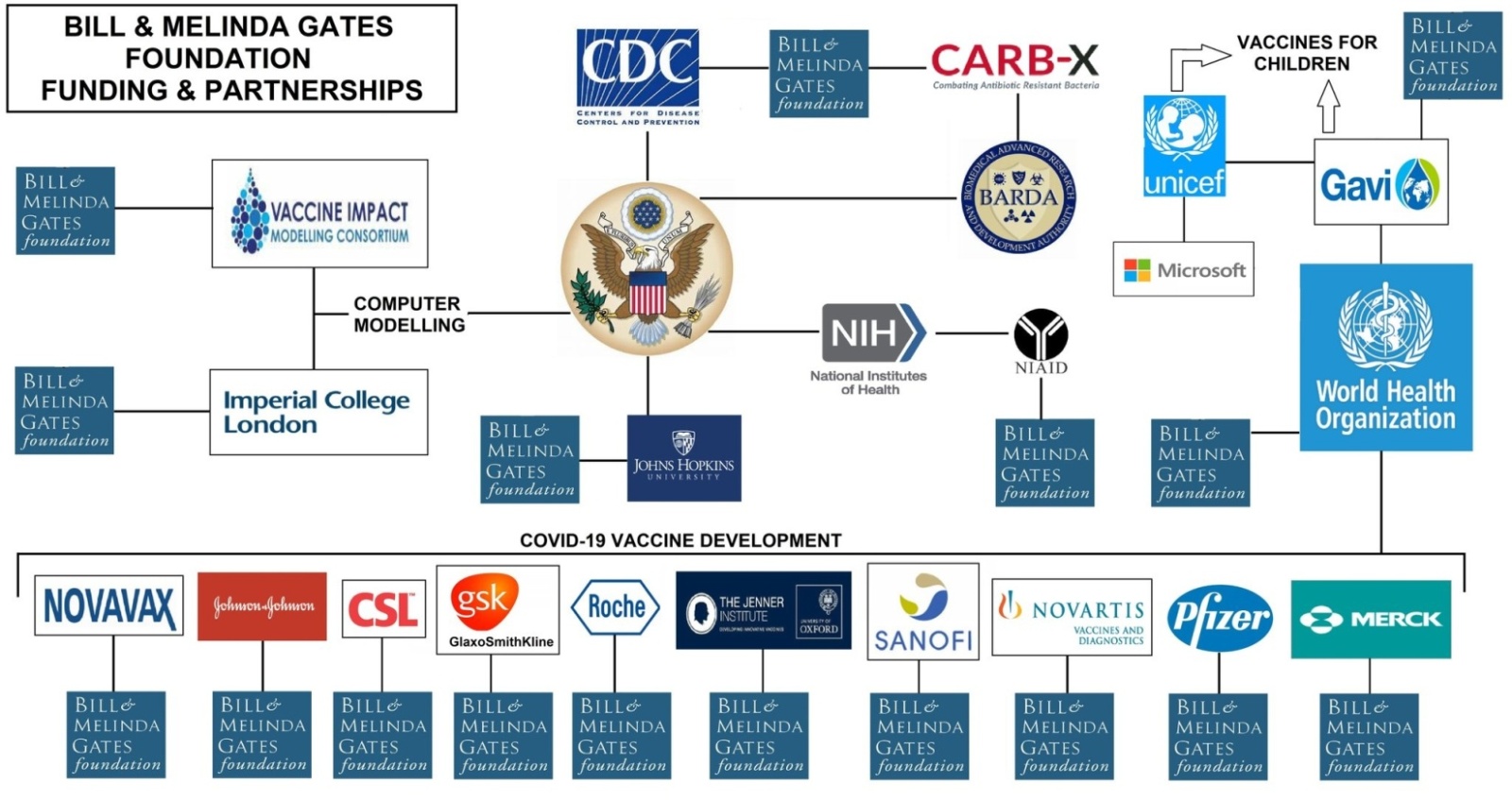 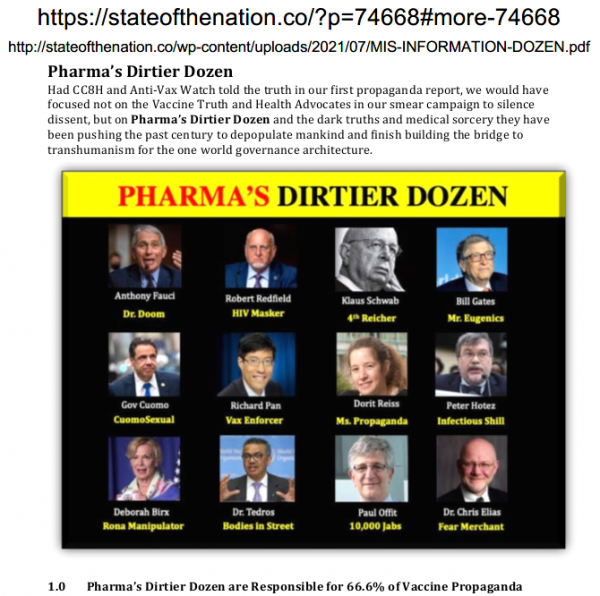 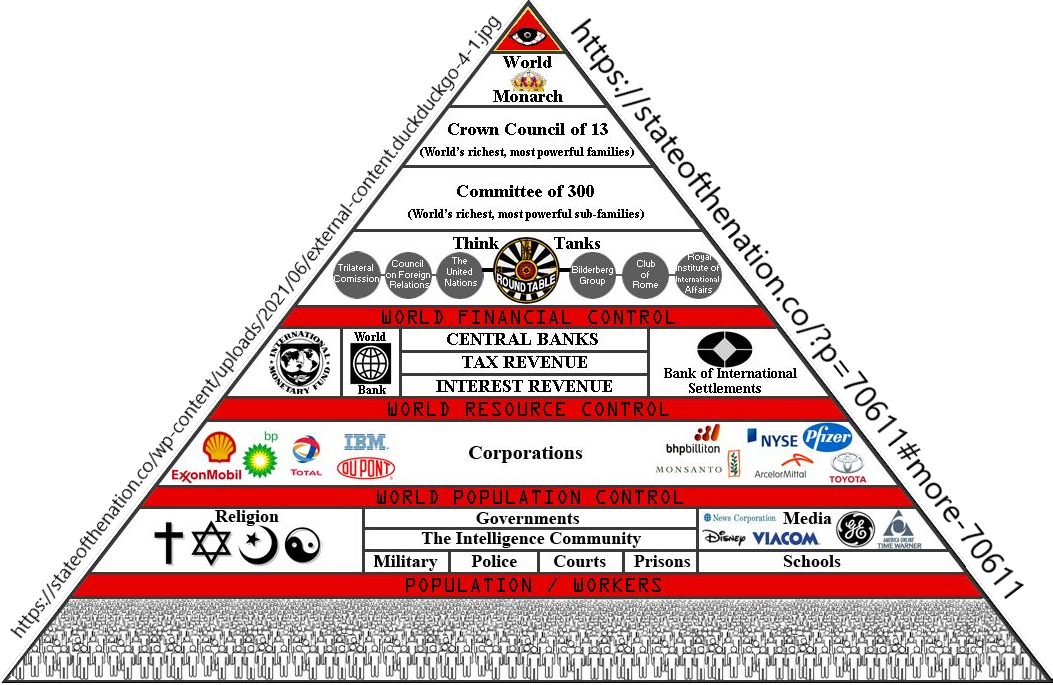 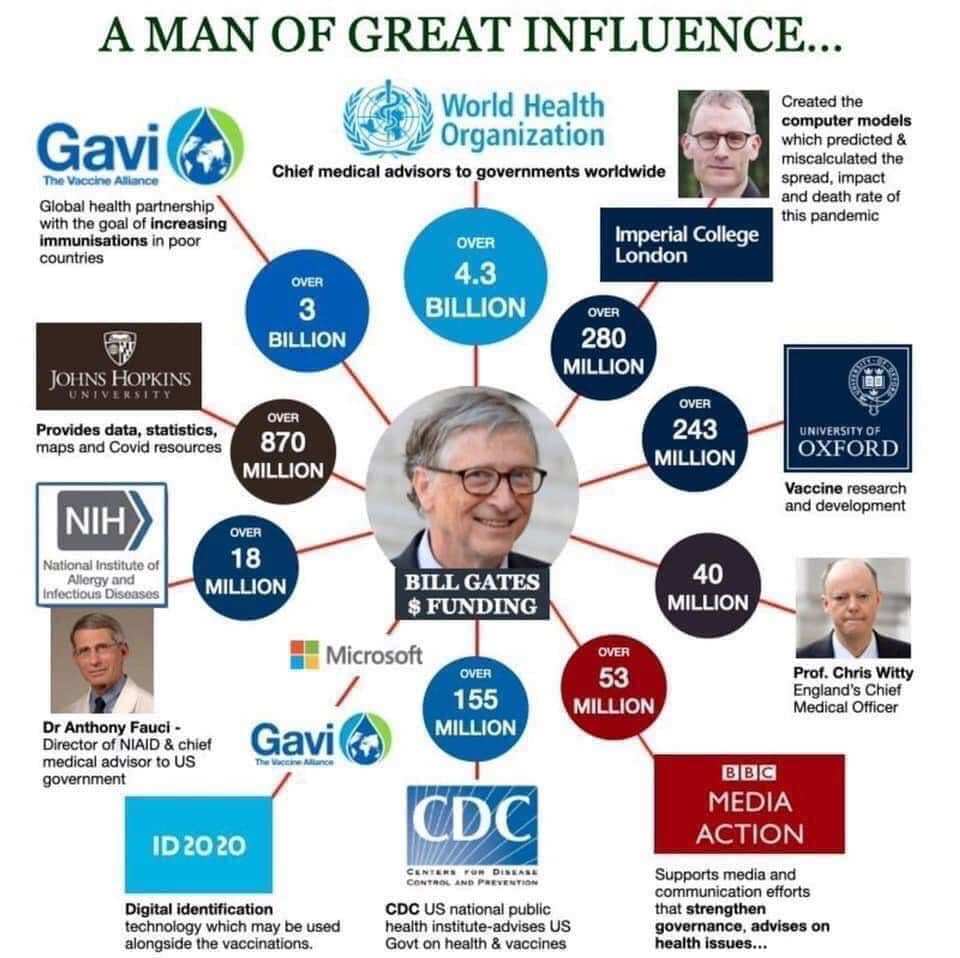 Satanic worshippers’/murderers’ information continuesWhite House Enlists Social Media Giants to Suppress Vaccine ‘Misinformation’ • Children's Health Defense (childrenshealthdefense.org) 2/22/2021Fauci and the Media Have Serious Blood on Their Hands Over COVID (theepochtimes.com) 5/2021Meet the World Economic Forum (mercola.com) Jul 16, 2021 (pls see attachment)MISINFORMATION DOZEN | SOTN: Alternative News, Analysis & Commentary (stateofthenation.co)Who’s really behind THE GREAT SCAMDEMIC? Really, who isn’t?! | SOTN: Alternative News, Analysis & Commentary (stateofthenation.co) Facebook now says medical studies published in peer-reviewed journals are FAKE NEWS if they conclude things that globalists don’t want you to know – NaturalNews.com (Jul 19, 2021)The purpose of Google and Wikipedia is to brainwash you – NaturalNews.com (Jul 19, 2021)Top 7 LIES about health and safety over 200 million Americans believe today – NaturalNews.com (Jul 21, 2021)President Biden Demands Mercola Be Banned from Social Media (July 26, 2021) Happened on 8/4/2021. Dr. Mercola was forced to remove all his 25 year articles from his website. Department of Justice Declares COVID-19 Vaccine Mandates Legal (theepochtimes.com) Jul 27,2021Globalists (Fauci, G7, Bill Gates etc..)World Health Organization World wide governments             White HouseFDA/CDCUnknown authorities/murdersSome unknown CEOs/murders**We can help by spreading out the truth which might help clear the “fog” to make those “unknown murderers” stand out or more innocent people will be harmed and killed. 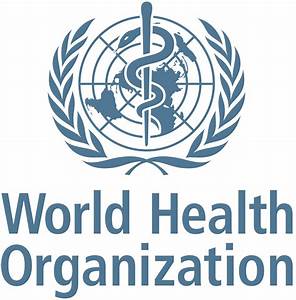 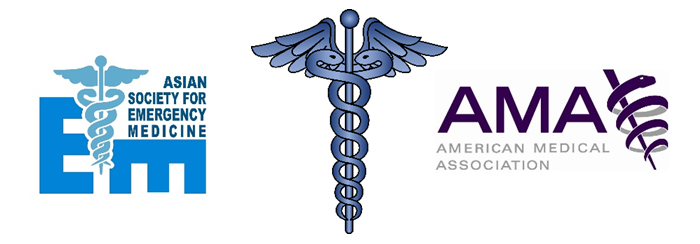 5G and Graphene OxideIn brief: Wireless devices have been documented to be harmful to human health. Such as it can trigger cancers, damage the blood brain barrier, break DNAs, suppress our immune systems, damage our eye visions and much much more ….Smart meters were installed before 2010. Besides to immerse us into more microwave radiation, the ultimate goals are for surveillance, depriving our privacy and to connect human beings to artificial intelligence by using radiofrequency to control our minds and inflict physical pains as punishments/tortures. It is important to avoid all covid 19 shots, swab tests and whatever weapons already and will launch(ed) against us. Fake news is one of the weapons. 1 5G From Space: 20,000 Satellites To Blanket The Earth (technocracy.news) Jan 8, 20192 What's Graphene And Why It'll Soon Take Over The World - YouTube (10/14/2018) This video maker seems to get paid ahead to deceive the public. Graphene oxide is very toxic to human beings. That is why so many people took the shots developed blood clots. Some even emit EMF. As the video explains, GO is super conductor. When connects to 5G, it can negatively affect human health, such as damage our brain functions and cause deaths. 3 Will New COVID Vaccine Make You Transhuman? (mercola.com) 9/12/2020- deletedReplace: Will new COVID vaccine make you transhuman? -- Health & Wellness -- Sott.net4 Graphene micromotors spin forward - YouTube Jan 8, 20215 Brighteon (4/2021) Dr. Carrie Madej tells the Health Ranger that covid vaccines use exotic nanotech for tracking and bio-control6 Brighteon (July 19, 2021) DR JUDY MIKOVITS ‘VACCINES’ EXPOSED! IT REALLY IS A BIOWEAPON, 5G, GRAPHENE, MILITARY, BLACKS (MIRRORED)7 IT’S REAL: Science paper documents “self-assembled magnetic nanosystems” for cybernetic biocircuitry interface and control systems in humans, including “DNA hydrogel” tech – NaturalNews.com (7/20/2021)8 Brighteon  Graphene Oxide 3 Reaction When Exposed To Electromagnetic Discharges, More To Come Important. [Graphene oxide injected into our bodies through the covid 19 shots is really to torture us.] 9 Brighteon DR JANE RUDY COVID 19 VACCINATION CONTAIN GRAPHENE OXIDE (June 2021) Important10 Brighteon COVID-19 IS CAUSED BY GRAPHENE OXIDE 8/4/2021) Important11 Brighteon VAXXED Patients' Blood Examined, Horrific Findings Revealed by German Physicians! (8/19/21) important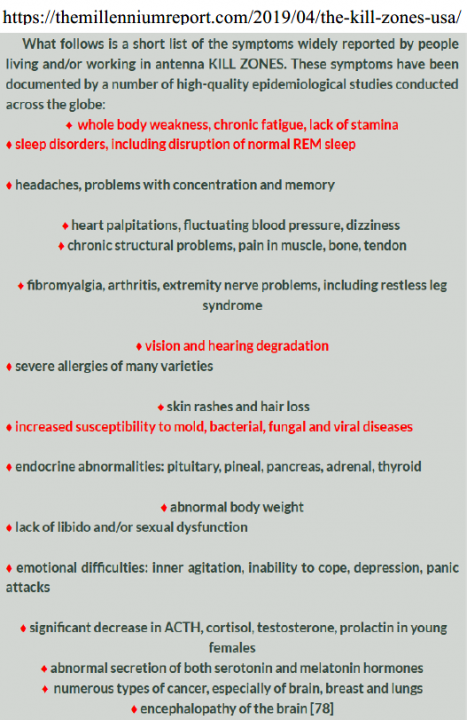 What should we do to reduce Electromagnetic radiation (EMR/EMF)?1 Why You Should Disable ‘Amazon Sidewalk’ on All Your Smart Devices • Children's Health Defense (childrenshealthdefense.org) (6/4/2021)2 Put 3 layers of aluminum foils to cover the side of the smart meter facing your house until PG&E come to remove the smart meter. I think there is an opt-out fee, which used to be $3/month for 12 months. Aluminum can block 99% of EMR, if 5G has not installed. You won’t be informed if it is already installed with 5G. The 5G can accelerate blood clots…..3 wired your computers or turn off WiFi at night time4 don’t use 5G network on your cell phones. Definitely increase risk of brain tumor/cancersAs shown in video #8 page 15 above, if the vaccinated ones have graphene oxide inside their bodies, it can trigger blood clots and cellular damages upon exposure to EMR. (Particularly 5G)5 report to THE DEFENDER (Children’s Health Defense)Subject: Help Us - Were You Contacted by Wireless Companies? Page 38Subject: Do You Know Doctors Who Are Aware of 5G/EMF Harms? Page 386. Magnetic arm and nose: Brighteon EXPOSED! Magnetism INTENTIONALLY Added to 'Vaccine' to Force mRNA Through Entire Body (Jun 2021)This email is a super condense summary of the entire crime. If anyone might have time to read more, people can figure out that there are different ingredients in different batches of the covid 19 shots. So only a small number of people have magnetism at the site of injections and in their noses (through nasal swab test). We were not informed about anything. I remember a video I watched weeks ago … Bill Gates said something like, “…… among all the vaccines, we will pick one or two.” It was very suspicious to me the way he said. Now I know why. All the covid 19 shots labeled or disguised under “vaccines” are to make people believe the shots are safe. If a drug/therapy is placed under “vaccine”, Pfizer, Moderna, AZ and JJ are protected under the LAW even there are already many vaccine injuries and deaths.   The FDA and world-wide governments could “pretend” announce halting AstraZenca and J&J vaccines to make Pfizer and Moderna covid 19 vaccines look more superior and super safe for the public and that the FDA and CDC are really doing their best to protect the public; which in fact,  they are not. If have magnetism developed, such as able to stick a magnet on the site of injection or on your nose (due to swab tests), please video tape your situation and make a visit to your physician for documentation for future compensation.  Please also show it to your friends to stop them from taking the shots and doing the swab tests.Report to VAERS (?). I put a question mark is because the CDC is part of the crime. Will it be helpful? I don’t know. Here is the link: VAERS - Report an Adverse Event (hhs.gov)The VAERS (Vaccine Adverse Event Reporting System) in fact is for Bill gates, Pfizer, Moderna, AstraZenca, J& J and the globalists to make sure their covid 19 shots and other weapons are working. Thus to further “improve” the shots, swab tests, & their bioweapons.... to be even more effective to control and harm us.  The VAERS is not being used by the CDC to protect us at all. However, if people don’t report to VAERS, NEWS reporters like Naturalnews & Children’s Health Defense can’t even report the “minimum not deleted yet” numbers of deaths and adverse reactions to the public. The murders are so cunning; either way put them in an advantage position. Pls also report to: C19 VAX REACTIONS - Home 7  Possible solution to remove graphene oxide/magnetism from the bodyPlease try to take Glutathione or NAC and a multi-vitamin which can help remove the graphene oxides. I already informed several supplement companies the evil global agenda. Hopefully they will not be controlled by the evil people and suspend the life saving supplements from the public. 
https://www.orwell.city/2021/07/zinc-glutathione.htmlMy opinion:A multivitamin is better than just a single high dosage vitamin C or zinc. High dosages of any single vitamin or mineral can trigger other vitamins and minerals to go deficient. For instance, prolong use of high dose zinc can deplete copper which can lead to copper insufficiency and deficiency symptoms, such as fatigue/weakness, sickness, brittle bones, memory loss and sensitivity to cold etc.Copper is a heavy metal. Too much from foods and/or supplements can trigger copper toxicity. It is important to consult a professional if use any single high dose vitamin or mineral. Liver Support with NAC (60 per Bottle): 30 Day Supply (mercolamarket.com)NAC could help prevent blood clotting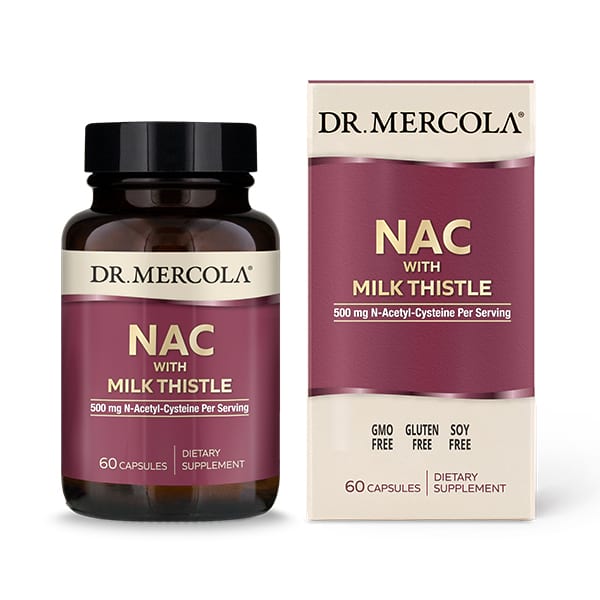 ORhttps://www.vitacost.com/now-foods-glutathione-500-mg-60-veg-capsules?ta=now+foods+gluta&t=now+foods+glutathionehttps://www.vitacost.com/naturelo-one-daily-multivitamin-for-menVitamin D — Health Ranger Store      NAC (N-Acetyl-L-Cysteine) — Health Ranger StoreNote:  I don’t have any affiliations nor do I receive any commissions from listing these supplements. These are just examples. It is important to consult your physician. Not until the health care professionals can take control of the hospitals and start examining people, it is still difficult to determine if the injections people received were saline, degraded mRNA (prior to injections)/graphene oxide, or something else. Not yet confirmed/unofficial reports: 50-80% injection people took were salineWhat are variants (if SAR-Cov-2 exists)?Nobody knows what was released in Oct 2019. The entire plandemic is a hoax. I know people were removed from their families and reported lost of taste and/or smell. But prior to that, they all took the swab tests (nasal or mouth). There might be some chemicals that were already placed on “some” of the swab tests to at least temporarily disable a person’s sense of smell/taste.All those murders are using expertise knowledge to harm/torture/kill us. The actual covid 19 death rate according to CDC was less than 0.5% in 2020 before the covid 19 shots rolled out in Dec 2020. People who died from covid 19 or “something” that were released were mainly those who had underlying diseases. Many would have been saved if those life saving treatments, such as HCQ, Ivermectin, and vitamins were not prohibited/removed by the WHO, FDA, CDC, Fauci &Bill Gates. More evidences have also emerged that covid 19 patients were murdered by hospital protocol, such as unnecessary used of ventilators and the medication Remdesivir patented/developed by Gates (which cause renal failure etc…) Is a Global Conspiracy Promoting Remdesivir Over Hydroxychloroquine for Treating COVID-19? | Snopes.comRemdesivir: George Soros & Bill Gates Partner with China on Coronavirus Drug! - James FetzerSurvival rates according to CDC data before the covid 19 shots rolled out were: 0-19 years old: 	0.00003 	(99.997 percent survival rate)20-49 years old: 	0.0002 	(99.98 percent survival rate)50-69 years old: 	0.005 		(99.5 percent survival rate)70+ years old: 	0.054 		(94.6 percent survival rate)Variants mean slight mutations/variations of the same virus. In this case is the SARS-Cov-2. No matter how it mutates, it is still SARS-CoV-2 with less than 0.5% death rate. Just like the Influenza, no matter how the different types of flu viruses mutate, the mortality rate is still about 0.1%. Flu viruses won’t suddenly mutate to become 90% lethal. Then why do people need to take the yearly flu shots? Because the CDC and the mainstream media have been lying to us.. Also, the microwave radiations constantly emitted from WiFis, smart meters, cell phones, and cell phone towers have suppressed our immune systems. But the truth have been covered up by the mainstream media, which are under the controls of the Big Pharmaceutical companies and the globalists to keep us sick. I am not able to provide links to this information because it is way too much to be read. (For more information, please look into the Naturalnews.com, and The Children’s Health Defense)My point is: soaking us in huge amount of microwave radiation from 5G towers, satellites, smart meters and so forth can make non-lethal pathogens become harmful, very harmful, lethal or deadly. It is because the EMR are already doing harms to our bodies. Our bodies do not have enough “power/nutrients” to cope with and repair all those constant damages; in addition to the psychological, mental and financial stresses the globalists have intentionally put on us.  Note: Because the covid 19 shots are biological weapons to “train” our immune systems to develop an exaggerated immune response (Antibody-dependent Enhancement); when the vaccinated ones encounter the real viruses, such as the flu, cold and SARS-CoV-2, it could lead to severe illness or even deaths. The purpose of this email is to spread out the truth to help save lives, by preventing the spread of the flu, cold and SARS-Cov-2 (especially during winter) to prevent ADE from being triggered on the fully vaccinated ones. Is a Coronavirus Vaccine a Ticking Time Bomb? – Science with Dr. Doug (sciencewithdrdoug.com)Not every person who received the shots will have ADE because some received saline, some received the degraded mRNAs prior to injections and everyone’s health is different.  1 Brighteon Former Pfizer VP Says COVID Variant Dangers Are Exaggerated - Dr. Mike Yeadon (Jun 2021)2 Top 6 ways to know the “Delta Variant” is just part of the planned SCAMDEMIC sweeping across America – NaturalNews.com (6/29/2021)3 Study: 2 in 3 Indians have natural immunity against coronavirus, meaning “herd immunity” is already achieved – NaturalNews.com (Jul 22, 2021)4 Do the Vaccinated Become a Breeding Ground for COVID Mutations? • Children's Health Defense (childrenshealthdefense.org) Jul 21, 2021 Will COVID Shots Drive Mutated Variants?Natural immunityGREAT NEWS: Natural immunity to coronavirus is comprehensive and DURABLE – study – NaturalNews.com (7/29/2021)What are the differences between the antibodies produced from natural immunity vs the antibodies from covid 19 shots.. Natural immunity (without vaccinations). There are some dots still not connected yet, such as whether the virus actually exists. 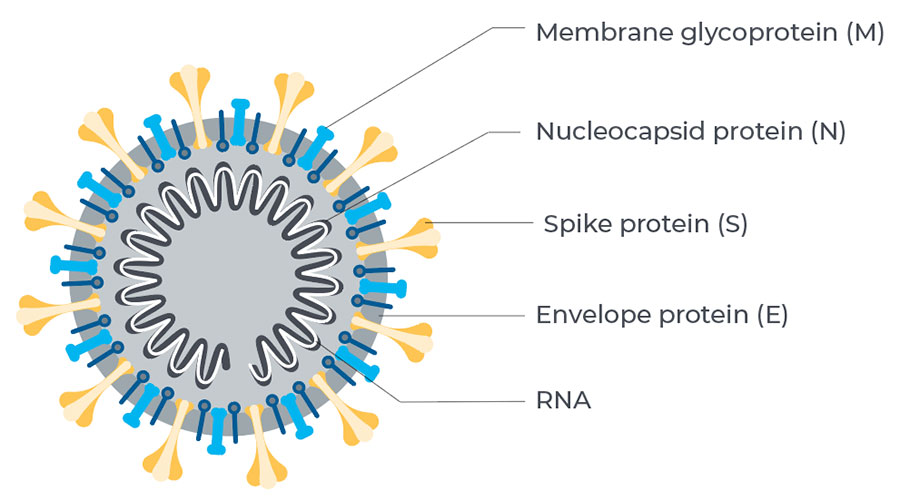 The basic structure of a SARS-CoV-2 virus contains an envelope (E), a membrane (M) and a nucleocapsid (N), in addition to the spike protein (S). Once the viruses enter our bodies, our immune system produce antibodies to attack the E, M, N and S structures. Researchers have discovered humans make more antibodies to the N protein than the S proteins. Once a person recovered from covid 19, natural immunity can last several years to decades. Anyone has long-hauled covid 19 symptoms can contact the AFLDS America's Frontline Doctors (americasfrontlinedoctors.org)On the other hand, antibodies from covid 19 vaccines will not provide immunity, but could trigger autoimmune diseases and Antibody-dependent enhancement. The “robust” antibodies Pfizer, Moderna, AZ, JJ claimed/lied about are the antibodies produced against human tissues which “cross react” with the SARS-COv-2 virus spike protein. Many solid evidences have proven that the vaccines are in fact bioweapons.Vials contain 99.9% graphene oxide and mRNAs  injected into a person’s arm the mRNAs will go inside human’s cells and utilize the cellular components to make many spike proteins release into the blood stream trigger immune system to produce antibodies to bind to both human cells/tissues and the spike proteins. The mRNA is a man-made piece of genetic coding which was deliberately designed to create many “spike proteins” that mostly resemble human tissues and partly resemble the covid 19 spike proteins (that the synthetic mRNAs instructed to make inside human bodies). That means, the spike proteins being made from the vaccinated ones are not “really” the same as the SARS-Cov-2 virus spike proteins. Those murders deliberately use our own body immune systems to make many antibodies to destroy our own tissues.  This is recombinant DNA technology which has existed for a long time. The evil people use this “knowledge” to do harm on us. If have the time to read all the links in this email, anyone will come up with the conclusion that the spike proteins manufactured inside the vaccinated ones are not the same as the wild SARS-CoV-2 spike proteins, even people are not familiar with the science behind this crime. More Adverse Reactions Reported After COVID-19 Vaccination in People With Prior Infection: Study (theepochtimes.com)Paralyzed after 2nd COVID shot - YouTube (4/2021)CDC demands covid 19 recovered patients to take the shots is not to protect us, but to kill us. The release of the SARS-Cov-2/covid 19 virus or swab tests was bioweapon 1The covid 19 shots/vaccines is bioweapon 2 to “train” our body to produce antibodies to attack our own tissues (to induce autoimmune diseases) and ADE upon exposure to the wild covid 19 viruses. That is why the mainstream media keep lying the Delta variants are deadly. People who died from the delta variants (or whatever variants the mainstream media will use to pose fear) are the ones with existing medical issues, immune compromised or those who are “fully vaccinated”, and those who were placed on the hospital protocol designed by Bill Gates. Since people might have received saline, or degraded mRNAs (prior to injections) or other ingredients, it is difficult to determine who will develop ADE. On the safe side, we need to work together to prevent ADE by informing everyone not to spread out the flu, cold and SARS-CoV-2 when people know they start to feel sick. I also believe that some medical staffs injected people with saline to save lives. (Because they know the inserts are blanks and look suspicious). Even the future boosters will have words on the inserts. Don’t believe it. If the vaccinated ones experienced side effects, it might just be from the graphene oxide since mRNAs are very sensitive to degradation if handled improperly (prior to injections).Why Are So Many People Being Accidentally Injected With Saline Instead Of COVID Vaccines? | SOTN: Alternative News, Analysis & Commentary (stateofthenation.co)Worse Than the Disease? Reviewing Some Possible Unintended Consequences of the mRNA Vaccines Against COVID-19 | International Journal of Vaccine Theory, Practice, and Research (ijvtpr.com) (May 10,2021)Danger!!! Don’t take any drugs that claimed to prevent Autoimmunity and ADE induced by the covid 19 vaccines. It is a hoax because all covid 19 shots are bioweapons. Big Pharma developing new drug to treat adverse reactions caused by covid “vaccines” … because the insanity never ends – NaturalNews.com (8/25/21) There might eventually be some possible solution. But definitely not from this group of evil scientists in China (sold out to Bill Gates). Antibody Dependent Enchancemnt (ADE) The Covid 19 shots in fact are used to “train/prime” the vaccinated immune systems to enhance viral infection upon exposure to SARS-CoV2 variants, cold or the flu. That means the shots are to damage our immune systems to develop an exaggerated inappropriate immune response = ADE Is a Coronavirus Vaccine a Ticking Time Bomb? – Science with Dr. Doug (sciencewithdrdoug.com) (8/1/2021) This article explains ADE very clearlyDr. Lee Merritt: The New American Interview, Medical Consent, BioWeapons & MRNA Vaccine Risks - America's Frontline Doctors (americasfrontlinedoctors.org) (Jan 11, 2021)Could Your Body Render Future COVID Vaccines Useless? (mercola.com) (4/29/2021) (pls see attachment)Mortality rate from Delta variant eight times higher in “fully vaccinated” individuals – NaturalNews.com (Jun 29,2021)New report stuns the world: The vast majority of those now dying with covid are people who were VACCINATED against it – NaturalNews.com (7/1/2021)Brighteon Israel - 85% to 90% of the new COVID patients are fully Vaccinated (8/10/21)Mainstream media beginning to question effectiveness of COVID-19 vaccines – NaturalNews.com (8/27/21) (My opinion: vaccinated people got hospitalized in this article could be due to ADE, and/or some virus/toxins in the vaccines. Unvaxxed healthy people suddenly become very sick might be due to swab tests and/or from “self-spreading vaccines” which already damaged part or most of their immune functions.)Shedding, transmission and self-spreading vaccines (URGENT!! Danger is ahead)The best way to prevent transmission is to never take the shots and never do the swab tests. And help spread out the truth. If the people around you insist to take the booster shots (which might contain self-spreading bioweapons), please stay away from them! Danger!!!C4591001_Clinical_Protocol_Nov2020_Pfizer_BioNTech (1).pdf (p. 67 8.3.5) Official Pfizer protocol shows self-spreading vaccines. Document Shows Pfizer Anticipated That Those Injected with mRNA Might Transmit Infection to Those who Are Non-Injected (needtoknow.news) (4/2021)Brighteon SELF SPREADING VACCINE - Stew Peters  (April 2021)THE COVID VAXXED MUST BE QUARANTINED! Expert Consensus – Ariyana Love (wordpress.com) (5/2/2021)“Experts believe that transmission from the vaxxed to the unvaxxed is airborne. Doctors are seeing sterilization, miscarriages and other strange bleeding and clotting in women, men and children exposed to the Covid vaxxed.”  Self-Spreading Vaccines Are Under Development (mercola.com) (5/21/2021) Pls see attachmentBrighteon (May 2021) Evidence of Self Spreading Vaccines Being Used For DepopulationBrighteon (5/12/2021) 4:12 mins EVIDENCE OF SELF SPREADING VACCINES BEING USED FOR DEPOPULATION  - InfoWars/Reese – 12/May/2021 (start at 2:13mins)Shedding/transmission is Real: Couple months ago, I know an unvaxxed middle age woman never have her armpit swells but suddenly had one of her armpits swelled for a week. When she reported to her physician, she got no responses at all. This is very unusual as swollen armpit can be a sign of breast cancers. Thus I speculated that medical doctors are being told to ignore those signs as normal, when it is not. Normal procedure should tell the person to come in for check-ups. But no responses at all from her physician. There were a couple people I know suddenly developed pneumonia and coughed violently for at least 2 months. They did not know why. I think they might had “some” contacts with the “vaccinated ones” who got injected with the “self-spreading vaccines” (and/or from the swab tests). The strange part was that those who received the “self-spreading vaccine” vials were healthy enough to run around to spread the “vaccine”. But of course this should be the intentions of the vaccine developers to achieve their depopulation or mass extermination goals. Glad that the two people who coughed violently were young people and did recover; otherwise, it would have been deadly to unhealthy people. To minimize possible disasters, it would be helpful to spread out the truth to the health care workers who will administer the shots to not inject anyone, not even with the vials labeled as saline used to dilute the vaccines. Please save the vials for evidence and prosecution instead. Don’t protest outside the vaccination sites if this bill will become effective.  “Senate Bill 742 threatens to jail anti-vaccine protesters for up to six months”NO DISSENT: Proposed bill would make it a jailable crime in California to protest vaccination sites – NaturalNews.com 8/25/21 How dangerous are the experimental vaccines?1 US Senator Says 84% Of New COVID Cases Are Those That Are Fully Vaccinated | SOTN: Alternative News, Analysis & Commentary (stateofthenation.co)2 We Made a Big Mistake’ — COVID Vaccine Spike Protein Travels From Injection Site, Can Cause Organ Damage • Children's Health Defense (childrenshealthdefense.org) (6/3/2021)3 Dr. Carrie Madej – Covid Shots, DNA and Transhumanism – Forbidden Knowledge TV (Dr. Carrie Madej – COVID Shots, DNA and Transhumanism) May 9, 20214 Inventor of mRNA Technology: Vaccine Causes Lipid Nanoparticles to Accumulate in ‘High Concentrations’ in Ovaries • Children's Health Defense (childrenshealthdefense.org) (6/17/2021)5 Latest CDC VAERS Data Show Reported Injuries Surpass 11,000 in Ages 12 to 17 Following COVID Vaccines • Children's Health Defense (childrenshealthdefense.org) (6/25/2021)6 Horrific vaccine “adverse events” BEFORE & AFTER Covid-19 jabs, right from the CDC’s very own vaccine injury tables – NaturalNews.com (6/30/2021)7 Brighteon Pfizer Contents Exposed! - Stew Peters (Jul 2021) [pls start examine your patients]8 Covid vaccines from Pfizer destroy every system of the human body – NaturalNews.com (Jul21, 2021)9 17,503 DEAD, 1.7 million injured (50% SERIOUS) reported in European Union’s database of adverse drug reactions for COVID-19 shots – NaturalNews.com (Jul 19, 2021)10 Authorities order the VAXTERMINATION of city workers, doctors and nurses as spike protein MURDER injections target government and health care sectors – NaturalNews.com (7/27/2021)11 C19 VAX REACTIONS - Home  (very very important)How corrupted are Pfizer, Moderna, AstraZenca and Johnson & Johnson?18 reasons I won’t be getting a COVID vaccine – NaturalNews.com (4/14/2021) ImportantPlease refer to reason #2- corruption of pharmacecutical companiesPlease refer to reason #3- for information on Antibody-dependent enhancement*They are practicing sorcery on us. Sorcery = pharmakeia Pharmacy, Drugs, Sorcery, IG Farbin (ernestlmartin.com)To defeat the Satan worshippers, we need the Armor of God. Ephesians 6:10-18What are in the experimental vaccines?COVID-19 RNA Based Vaccines and the Risk of Prion Disease (scivisionpub.com) (2/2021)Worse Than the Disease? Reviewing Some Possible Unintended Consequences of the mRNA Vaccines Against COVID-19 | International Journal of Vaccine Theory, Practice, and Research (ijvtpr.com) (5/10/2021)How COVID Vaccines Can Cause Blood Clots and More (mercola.com) (5/28/2021)-deleted	Replace: How COVID Vaccines Can Cause Blood Clots and More | The Most Revolutionary Act (wordpress.com)The Many Ways in Which COVID Vaccines May Harm Your Health (mercola.com) (6/13/2021)-deletedReplace: The Many Ways in Which COVID Vaccines May Harm Your Health | Luke 9:23 Evangelism (wordpress.com)La Quinta Columna: ‘98% to 99% of the vaccination vial is graphene oxide’ – NaturalNews.com (Jul 20,2021)IT’S REAL: Science paper documents “self-assembled magnetic nanosystems” for cybernetic biocircuitry interface and control systems in humans, including “DNA hydrogel” tech – NaturalNews.com (Jul 20, 2021)Graphene-based “neuromodulation” technology is REAL: Press release from INBRAIN Neuroelectronics describes brain controlling biocircuits using AI-powered graphene – NaturalNews.com (Jul 19,2021)Brighteon (Jul 19,2021) HORRIFIC FINDINGS IN THE BLOOD OF THE VACCINATED (MIRRORED)BIOWEAPON: New study reveals spike protein in coronavirus vaccines responsible for adverse reactions – NaturalNews.com (Jul 25, 2021)Covid vaccines confirmed to cause Parkinson’s, dementia symptoms – NaturalNews.com (Jul26, 2021)Brighteon Pfizer Analyst Decrees STOP the Vaccines Confirmed Dangerous and Deadly Shots! (7/28/2021)Brighteon Pathologist Dr.Ryan Cole: Vax-11k Deaths, 1st Autopsy ? Hmmm...(8/7/2021) America frontline doctorsBrighteon Microscopy Expert: Vials Contain Graphene Oxide, Parasites, Stainless Steel 8/30/21 Important!!What are the murderers trying to do? We will be exhausted. Censor information on Facebook, Twitter, Youtube. Coerce children and adults to continue to take the deadly shots and much much more…. Former WHO Scientist Tired Of All The Lies – Warns People About A Depopulation Plan - The True Reporter (Jun 7, 2021)Facebook steps up censorship: People can no longer have online conversations without potentially getting censored – NaturalNews.com (Jul 22, 2021)Biden regime now in on big tech censorship of indy media, colluding with Facebook to ban “misinformation” in blatant First Amendment attack – NaturalNews.com (Jul 20,2021)Gates and Soros are teaming up to form a new org to bring more harmful vaccines to the third world for experimentation – NaturalNews.com (Jul 22, 2021)Door-to-door covid vaccination teams swarm North Carolina neighborhoods – NaturalNews.com (Jul 22, 2021)This Biden Proposal Could Make US a 'Digital Dictatorship' (greenmedinfo.com) (Jul 23, 2021). The world governments are trying to connect human beings to artificial intelligence. So they can gain 100% control of our minds, make us sick and torture us if we don’t obey; because they are satanic worshippers. The Latest Google Censorship Due to Their Vaccine Investment (mercola.com) (Jul22, 2021) Artificial intelligence and transhumanism- original article was removed. Replace: The Latest Google Censorship Due to Their Vaccine Investment - by Dr. Joseph Mercola - Take Control of Your Health (substack.com)Brighteon (Stew Peters) CDC Publishes 'Green Zone' Concentration Camp Protocol, Preparing Masses Imprisonment (8/7/2021)Brighteon Pfizer Whistleblower Confirms Bioweapon Global Extermination Plan (8/7/2021) 39 minBig Pharma Eyes Next Childhood Vaccine Cash Cow — mRNA Vaccines for RSV • Children's Health Defense (childrenshealthdefense.org) (Aug 19, 2021)NYC Vaccination Program Will Require IDs to Eat Indoors to Prevent ‘Fraud' + More • Children's Health Defense (childrenshealthdefense.org)  (Aug 20, 2021)Possible solutions on graphene oxide/prevent blood clotting1 Not until medical staffs can take over the hospitals and function independently from the evil ones, it is hard to figure out if people received saline, degraded mRNAs (prior to injections), or other ingredients. Why Are So Many People Being Accidentally Injected With Saline Instead Of COVID Vaccines? | SOTN: Alternative News, Analysis & Commentary (stateofthenation.co) Jul 23, 20212 La Quinta Columna: Zinc helps raise glutathione levels and glutathione helps degrade graphene oxide - ORWELL CITY (Jul 14, 2021)3 It is important to take adequate dosage of vitamin D on a regularly basis. Studies prove that vitamin D works against the coronavirus – NaturalNews.com (Jul 21, 2021)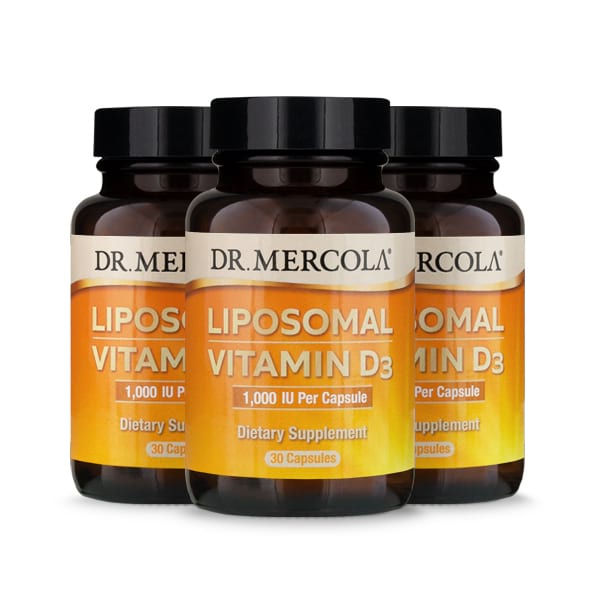 Height about 5 -5’3 		-may be around 1000iu-1500iu       Height about 5’3 – 5’6		-may be around 1500Iu -2000IuHeight about 5’6- 5’9		-may be around 2000IuHeight 5’9 or above		-may be around 2500 IU +(For medium size) People with darker skin need higher dosageEveryone is different. Overdosing on vitamin D can trigger heart palpitation by pulling out calcium into the blood. When those evil people keep installing 5G, smart meters, cell phone towers to soak us in microwave radiation, more and more people will have irregular heart beats. EMR/EMF can disrupt our bodies’ calcium channels, which can trigger heart attacks.  But the above dosage is a safe dosage to prevent deficiency, particularly during winter time when people prefer to stay indoors.Sample #1: for medium size individualsEat a well balanced diet. No sugary foods. No processed foods. More veggies. Fresh organic fruits** If take NAC, don’t take Glutathione. They are basically the same. ** people with obesity and/or with darker skin need higher vitamin D. **Naturalnews store also has vitamin D &NAC Vitamin D — Health Ranger StoreNAC (N-Acetyl-L-Cysteine) — Health Ranger StoreWho Bill Gates and Jeff Bezos really are? Not philanthropist. But faithful Satanic worshippers who want to kill/torture/burn people as ritual offerings to Satan. Bill Gates funds covert vaccine nanotechnology - NaturalNews.com (May 2010)Bezos’ Joyride Into Space Slammed by NGO as Planet Burns, Millions Go Hungry • Children's Health Defense (childrenshealthdefense.org)Amazon using videos from Ring doorbell devices to create the largest civilian surveillance network in the US – NaturalNews.com Jul20, 2021) please remove any Amazon devices and smart metersBill Gates' Philanthropy: 30,000 Indian girls used as guinea pigs to test cancer vaccine - NaturalNews.com (2016)Bill Gates gave hundreds of millions in bribes to MSM, newspapers, TV news companies to bury negative stories about Gates Foundation – NaturalNews.com 8/27/2020Gates health empire, Luciferase, and Patent WO-2020-060606 (the11throck.com) Bill Gates Vaccine Ingredient Says it All : An Enzyme Called LUCIFERASE is What Makes Bill Gates Implantable Vaccine Work - VACCINE ID - Stillness in the StormThe Future of Farming According to Bill Gates (mercola.com) (4/2/2021)-deleted. ReplaceThe Future of Farming According to Bill Gates (organicconsumers.org)Brighteon (May 2021) Bill Gates - You don't have a choice! Bull Gates talking about worldwide Vaccination and that you don't have a choice, "Normalcy" only returns when the global population is largely vaccinated!Patent document shows that DARPA built covid with the help of Bill Gates, WHO – NaturalNews.com (6/29/2021)Joe Biden wants to ban Handguns!Because he wants us to be completely vulnerable when he launches physical attacks on us. Those who committed crimes by shooting at people might be in fact part of their agenda to take away people’s handguns. Wow! Now Biden Wants to Ban Handguns | SOTN: Alternative News, Analysis & Commentary (stateofthenation.co)Brighteon VIDEO: CDC ANNOUCES GUN CONFISCATION PLAN  8/31/2021 (declare Marital Law + take away human rights) DANGER!! Please watch just the 1st 3minsIs flu shots safe? NOWill mRNA Flu Vaccines Get Emergency Use Authorization Next? (mercola.com) Jul 19,2021—deleted. Replace Will mRNA Flu Vaccines Get Emergency Use Authorization Next? | Principia Scientific Intl. (principia-scientific.com)Is Childhood vaccines safe? Why Children Should Not Receive the COVID Shot (mercola.com) Jun 29,2021-deleted. ReplaceWhy Children Should Not Receive the COVID Shot - by Dr. Joseph Mercola - Take Control of Your Health (substack.com)Former Pfizer exec: Children are 50 times more likely to die from coronavirus vaccine than from the virus itself – NaturalNews.com (7/7/2021)Urgent: Biden is planning to have all public schools to open a clinic/office to inject all children with the experimental dangerous shots. They don’t need to get approval from parents. Children nowadays are required to take more than 60 doses of vaccines, which is about 4 times more than 30 years ago. But the children have more health issues than 30 years ago, such as severe life threatening food allergies to peanuts and eggs (partly because vaccines contain peanuts and eggs). Autism and ADHD/ADD have almost become a norm. The globalists created all these issues. I know some elders, over 80 yrs old, survived the WWII had less than 10 childhood vaccine dosages are still surviving with no allergic reactions. I don’t see why 60 dosages are required and more are on the way to reach 100 dosages. Home school your children might be a temporary solution. There are credential teachers might be able to set up online zoom learning at low costs. For example: try to offer $150-$250/kid per month (depending on grade levels and hours of instruction per day). If able to gather 25 students (same grade level) =>e.g  $200X25= $5000/month income. Even though it is lower than the regular pay for senior teachers, they don’t need to monitor students’ behaviors. Please avoid using the common core (funded by Bill Gates & written by Satanic worshippers). Homeschooling 101 - Time to Free America information on HomeschoolingBill Gates And The Common Core: Did He Really Do Anything Wrong? (forbes.com)Brighteon  COVID 19 Vaccine 030 - Time To Say No To The Vaccine (1/2021) must watch start at 1:50 minVaccines and Related Biological Products Advisory Committee October 22, 2020 Meeting Presentation- COVID19 CBER Plans for Monitoring Vaccine Safety and Effectiveness (fda.gov) (please see page 16)A real brief story: a group of PhDs opened a start up pharmaceutical company to develop drugs to treat autoimmune diseases about 20 years ago. After may be a few years, the company closed down, because the drugs failed in clinical trials. In the old days, there was no Yahoo or Google, many truthful science publications were removed from the public. Besides many people developed autoimmune diseases (created by the globalists) and died, the worse part was that: 30 years ago, “some people” already found out the root causes/treatments of most autoimmune diseases. My point is: the globalists have made us spend lots of time to learn “fake knowledge” which only would do more harm. There are some numbers of John Hopkins’ scientists accepted briberies from the co-conspirators of the globalists to deceive the public to take the deadly shots. What is the point to study for a PhD? Any liars can do that? They have million people’s bloods on their hands. What is happening to the entire world? Same chaos!! The governments are following the globalists’ orders to exterminate mankind. Awhile ago, the mainstream media reported massive dying in India was not real. The world governments are spreading fake news to other countries to create fear to coerce their and other countries’ people to take the shots. But if the medical system will collapse due to booster shots, ADE and other vaccine related injuries, we will really be carrying and burying people (live or dead). 		Brighteon Lies about India (5/2021)		Brighteon De waarheid in India (5/2021) 30seconds		Brighteon What's Happening in India? (5/2021) 7minsFrench protesters show up in force to defy covid vaccination mandates – NaturalNews.comIT NEVER ENDS: Victoria, Australia enters 5-day lockdown after claim of growing COVID-19 clusters – NaturalNews.com (Jul 17, 2021)Videos: Protesters brutally beaten and arrested by police on UK “freedom day” – NaturalNews.com (Jul 20,2021)Protests Rage Across Europe as Lockdown, Vaccination Mandates Start (theepochtimes.com) (Jul25,2021)Brighteon Videos Out Of Australia Show Unprecedented Levels Of Tyranny (8/20/21)Large-scale protests take place in Canada against mandatory vaccine passports but the media blacks it out – NaturalNews.com (Aug 23, 2021) They don’t believe in freedom. They believe in Government control. They believe in Government powerWhat to do with vaccine mandate?Brighteon SENATOR RAND PAUL - IT'S TIME TO RESIST - I CHOOSE FREEDOM!DO NOT QUIT YOUR JOB - America's Frontline Doctors (americasfrontlinedoctors.org) Religious exemption	Religious Exemptions - America's Frontline Doctors (americasfrontlinedoctors.org)ANALYSIS: FDA vaccine authorization accelerated to unleash medical MARTIAL LAW as cover for collapse of the Biden regime – NaturalNews.com (8/23/2021)San Francisco Conditional Acceptance Letter - DocumentCloud (for reference)Just Say No - Stop Medical Mandates - Tea Party Patriots What can and should we do? Lives will be very difficult if we don’t fight back. The globalists will not stop. Social  =Help spread out the truth =must inform your neighbors because the murders likely will shut down the Internet, power grids, cell phone networks … as the war escalates. It is extremely important to bond with your neighbors. They will be the ones who can provide immediate help. =form bible study groups if belong to a church for support. If your church members live near you, please get their addresses in case cell phone networks will be shut down=Must form groups to help each others=prepare some indoor board games, Lego for your children during winter time=if Chinese seniors don’t want to read, please try your best to stop them from watching & listening to the KTSF 26 fake news/Sing Tao and explain to them the dangers of those shots and swab tests. =I saw a short video, but not able to find it, was about a reporter in Australia working with her co-workers driving a big truck with a big screen on it with words and loud sound to warn people not to take the covid 19 shots. May be there will be people can afford to do that?=Constant Prayers are extremely important (if you are a Christian) because Satan is behind the globalists for sure. =whatever you can think of=Other: use duckduckgo.com instead of GoogleTo reduce ADE BREAKING GOOD NEWS: These four herbal extracts reduce viral load and block SARS-CoV-2, influenza, adenovirus – NaturalNews.com (9/2/21)=beaware of “self-spreading vaccines” from those who will take the booster shots=inform everyone to help each others. Particularly your neighbors. =work from home if have a choice=don’t go to crowded areas until more science/solutions come out=Prayers – believe it or not. There is really a GOD. =anyone sick should stay home.=face masks are harmful to health. But it can reduce transmission of microorganisms expelled /sneeze/cough out from infected individuals. Purchase and wear a $1 face shield from $1 dollar tree. Put a mask on the ears/ under the chin or use a scarf. Pull it up when inside grocery stores to help protect other people. Prepare a list of items to be purchased might reduce the time needed to shop around. 		Note: the masks or face coverings is also a weapon to harm our health and brain 		Functions. If your employer will allow, wearing a transparent face shield, then put a 		Washable cotton mask on ears/neck. Quickly pull it up when about to sneeze. Or 		gather together to come up with other solutions to help protect employees and the 		public. Brighteon This is Pretty Damn Funny (8/21/21)-when people start to get sick, they know. They should immediately put on their masks/face coverings and go home-if forget to bring a mask or face shield, I have seen a gentlemen in the beginning of lockdown who knew he was about to sneeze and immediately pulled up his shirt to cover his nose/mouth. He sneezed right into his shirt. What about asymptomatic carriers? I am not a doctor. I don’t know.Since there are basically no truth, but lies from the CDC and mainstream media as well as many false positive tests were intentionally created; whether asymptomatic carriers are real or not, I don’t know. To be on the safe side, wearing a $1 face shield and face mask (for short time) inside a grocery store is something I would do to protect other people’s lives, particularly during winter. =consult America’s front line doctor, $90 consultation fee. Cash or card?=withdraw some cash might be a good ideaCash or Card - Will COVID-19 Kill Cash? (mercola.com) (7/15/2021)- Pls see attachmentFor Christian:- the bible does prophesize that in the 7 years of tribulation, it will be a cashless society and one world order. The globalists are trying to create a one world government/one world order and a cashless society to control our money. Likely the globalists will eventually shut down the use of OUR money if we don’t fight back.Concern about blood clot (use NAC)=if need to drive to grocery stores, have someone sits next to you in case suddenly not feeling well. Beware there might be possible rise of shootings and car accidents when some people might start developing neurological disorders from the covid 19 shots. Preparing ahead is very important. The situation will for sure get worse before getting better.  =remove the graphene oxide (using glutathione or NAC) p27-29=don’t travel on planes. It is very dangerous=consult America’s frontline doctors=Peter McCullough - What You Need to Know About Early At-Home COVID Treatment (mercola.com) (7/25/2021) –deleted. Replace: What You Need to Know About Early At-Home COVID Treatment (basedunderground.com) I hope the contents are not altered. I’m unable to read everything all over again. = Might COVID Injections Reduce Lifespan? (mercola.com) (7/18/2021)-deletedReplace: Might Covid Injections Reduce Lifespan? - LewRockwell (if you decide to use NAC (N-acetyl Cysteine), don’t use Glutathione because NAC is the precursor of glutathione. And 8000Iu/day vitamin D3 can be too much for smaller frame people.Time restricted eating – is a good practice for “healthy person” only. To do this properly must be guided by a nutritionist. In brief, if your body is not healthy enough, it can cause problem. It is because people have lots of toxins already stored in their bodies. If go directly to time restricted eating or fasting, the toxins can be pulled out from our body storage sites and move to the brain for example. Particularly, if a person has nutritional deficiency, he/she might not have enough nutrients/anti-oxidants to remove the toxins from the body. If toxins get pulled out into the blood stream, the person can feel sick or very sick. And might mistakenly think they have covid, the flu or cold or ADE.  Those are in fact detox symptoms, which is pretty much like flu, cold and covid 19 symptoms. Without professional guidance, people should not do fasting or prolonged fasting. “Mini” time restricted eating might be Okay for healthy individuals who have taken the shots.First, -see the sample chart on p28-29 (take a multi-vitamin and Glutathione)a person must eat a healthy diet and eliminate most processed foods to prepare the body for time restricted eating.  That means:-no processed foods -eat more fresh organic home cooked meat-eat more organic veggies-eat more fresh organic fruits (veggies should be more than fruits)-absolutely no sugary foods, such as chocolates, ice-cream, cookies etc… -after about a monthSecondMight proceed to time restrict eating. But not for elderly people. Only if in good health. If not, don’t do it because it will put stress on the bodies. Start with: stop eating at 8pm then eat breakfast at 8amWork the way to stop eating at 7pm then eat breakfast at 9am. Lots of you need to take care of your children and work. It might be too much to go further. I think one to two month(s) should be Okay. Must be done before winter when people tend to get hungrier and need more foods. Food preparation=stock up on foods, such as rice, pinto beans, nuts (eat in moderation because nuts are harsh on digestive tracts) etc..stock at least enough for 6months between Oct 2021 to March 2022=must eat a well-balanced diets, such as fresh fruits and vegetables=if worry about ADE during winter, can order food delivery services from Costco, Safeway, and nearby grocery stores (if inform them earlier the entire truth). =inform Trader Joe’s, Costco, food chain stores don’t shut down food supplies on us=grow your own fruits in your backyard if have time=please sit with your family, church friends and friends to brain storm on these. I am exhausted=bring a magnet to grocery shopping to make sure that the magnet does not stick on the foods, supplements or medications. Prepare for looting, no gas, no electricities (if shut down by the government/globalists)=need to ask the men. I don’t know. =may be nails, woods, hammers(?)Business and food chain=Inform as many people the truth as possible, include business owners=If the business owners and employees know the truth, they can formula a plan to protect themselves and the public and still run their businesses. =Don’t listen to the CDC and FDA. They are wasting our time.=grocery stores nearby your house might be able to deliver fresh fruits/veggies to your door if they are informed with the truth earlier. It is important not to eat too much processed, canned or fast foods during winter time. For people who prefer to read in Spanish, Frence, German and Italian to know the truthThe Defender Weekly Newsletter Now Available in Four Additional Languages • Children's Health Defense (childrenshealthdefense.org) Have your friends Sign up to receive The Defender weekly news roundup in their preferred language (in Spanish, French, German and Italian) Magnetism, emit EMF. Luciferase enzymes, one world order, crytocurrencyBill Gates Vaccine Ingredient Says it All : An Enzyme Called LUCIFERASE is What Makes Bill Gates Implantable Vaccine Work - VACCINE ID - Stillness in the Storm (7/27/2021) For non-Christians, Lucifer is another name of Satan. Luciferase is an enzyme patented/developed by Bill Gates/Satan). We are heading to the “mark of the beast” as said in the Bible. The “Mark of the beast” likely will be a microchip with a patent number of 666.Gates health empire, Luciferase, and Patent WO-2020-060606 (the11throck.com) Gates health empire, Luciferase, and Patent WO-2020-060606 – gloria.tvBrighteon High Levels of EMF in the vaccinated - the meter doesn't lie (Jul 2021) For Christians: Donald Trump is trying to rebuild the 3rd temple in Jerusalem anti-Christ looks like will/might show up in our generation. 15-The-27-Characteristics-of-the-AntiChrist-4-20-16.pdf (deltonalakes.org)10 Characteristics of the AntiChrist.pages (harvestbiblechapel.org)4 Signs of the Antichrist | Sign of the End Times | Who Is the Antichrist - BeliefnetFor non-Christians: I am not a theologian. There is something called “rapture” I could like to bring up, because all BIBLE prophesies “required” before the rapture to happen had already fulfilled. Rapture is NOT an “official” term in the Bible. Theologians use the word “rapture” to explain a possible supernatural phenomenon where all true believers of Jesus Christ would suddenly be removed from the world within a couple seconds either before or in the middle of the 7 years tribulation. During the 7 years tribulation, left over people on the world will experience unprecedented suffering and persecutions. Anti-Christ (a Satan possessed man) will show up and force people to take his ‘mark’, called the “mark of the beast”, on their hands or foreheads in order to buy or sell. The “Mark of the beast” likely will be a microchip with a patent number of 666.People who refuse to take the mark will be tortured to death. But they will have eternal lives. The ones who take the ‘mark’ and refuse to repent will be punished by God as the 7th bowl poured out (God’s wrath) and will then be thrown into hell forever; where there will be unquenchable fire, extreme thirsts, sulfur, worms, tears, restlessness and horrors. Simply speaking, people who refuse to take the ‘mark of the beast’ will have much much less sufferings on the world and no eternal punishments in HELL. But will have eternal lives in heaven. If rapture will happen in our generation, and you will remember what I mention in this email, please don’t take the mark of the beast no matter what. Of course, the best way is to become a Christian asap.  How To Become a Christian (jhm.org)Brighteon End times (Jan 2021) 6:45mins (about covid 19, human ID, Bible rapture, Bill Gates ..)Websites for more information:*please pray for the following websites’ heroes who have been providing us the TRUTH free and saving people’s lives. Biden is already attacking Dr. Mercola.Please pray for Dr. Jane Ruby, Dr. Sherri Tenpenny, Dr. Carrie, Stew Peters, and Alex Jones etc1 Natural Health News and Scientific Discoveries - NaturalNews.com    Brighteon.TV     Brighteon (Brighteon.com) – anyone can post anything on it (just like Youtube). However, I have seen dishonest information to discredit Brigtheon.com. We are at WWIII. 2 Mercola.com - #1 Natural Health Website (www.mercola.com)	Health Blogs – Latest and Breaking News (mercola.com)	Mercola.com Health Video Library3 Welcome to The Defender • Children's Health Defense (childrenshealthdefense.org)4 GreenMedInfo - The World's Natural Health Resource | GreenMedInfo5 America's Frontline Doctors (americasfrontlinedoctors.org)6 NaturalHealth365 | Powerful Solutions7 Home | FLCCC | Front Line COVID-19 Critical Care Alliance (covid19criticalcare.com)8  The Bible Files – YOU WILL BELIEVE (the biblefiles.com). I am not familiar with this website9 SOTN: Alternative News, Analysis & Commentary | Revealing the True State of the Nation  10 Tucker calls out Big Tech over COVID censorship - YouTube + Rumble.com12 Millions Against Medical Mandates – Millions Against Medical Mandates (mamm.org)13  Homepage - Time to Free America - Time to Free America14 Just Say No - Stop Medical Mandates - Tea Party Patriots There are different versions of this email. I don’t want to consume people’s time if they are the same. So a date is put on the first page. Please also excuse my English. Note 1: there are also several attachments to this email written by Dr. Mercola. I am unable to re-read everything after Biden threatened Dr. Mercola to remove all his 25 years life saving articles. I hope nobody has altered the contents as some of the articles were downloaded from the Internet, not directly from Dr. Mercola’s website. But some were downloaded directly from Dr. Mercola’s website. Note 2: Since children have been staying indoors, I concern their vitamin D status. It is important to consult a physician. Both vitamin D overdosing and deficiency can cause health problems.  Please help save lives by removing innocent people out of the “deadly fake reality” the globalists, Fauci, Bill Gates, World Wide governments, mainstream media, Google, Apple, YouTube, Facebook, Yahoo and their co-conspirators have created.~~America’s frontline doctors say, “Americans do not live on their knees.”~~God says in Exodus 23:25 You shall not worship their gods, nor serve them, nor do according to their deeds; but you shall utterly overthrow them and break their sacred pillars in pieces. New American Standard Version12 From the days of John the Baptist until now, the kingdom of heaven has been subjected to violence,[a] and violent people have been raiding it.  Matthew 11:12From: Children's Health Defense <team@childrenshealthdefense.org>
Subject: Help Us - Were You Contacted by Wireless Companies?Hi All,We need your help. Have you received a flyer, email, or any other communication offering you money in exchange for installing an antenna on your home? Please read this email even if you haven’t, because you may receive one soon. On March 29, 2021, the FCC’s OTARD rule amendment went into effect. As a result, fixed wireless companies can now install base station antennas (for 5G, voice, and wi-fi) on private homes. Companies don’t need to get a permit or even notify neighbors that an antenna will be installed. They only need to contract with the homeowner. This rule change will be used to enable the most significant proliferation of wireless and 5G ever, creating a wireless “Wild West.”Since the rule went into effect, wireless companies covered by OTARD (known as fixed wireless companies) have been contacting people to ask if they would be interested in installing an antenna on their house in exchange for payment. Here is an example of a flyer we got a hold of: “Earn $600 - Get paid for doing nothing while helping your community. Be the first person to provide the Internet of Things coverage in your neighborhood.” As part of CHD’s efforts to slow down OTARD antennas deployment, we are tracking the areas in which these companies are looking to install antennas on homes. Please complete this form if you received such a communication, whether a flyer, an email, a text, or a call. Were You Contacted by Wireless Companies? • Children's Health Defense (childrenshealthdefense.org)***‘Historic Win’: CHD Wins Case Against FCC on Safety Guidelines for 5G and Wireless • Children's Health Defense (childrenshealthdefense.org) Even the CHD won the case, if anyone has a EMR/EMF meter and detects unusual radiation level or see suspicious installing activities, please report to the CHD and Naturalnews. The murderers will not stop. We are living in a lawless world. If see street lamps emit blue light, pls report that as well. Might be for Luciferase enzymes. From: Children's Health Defense <team@childrenshealthdefense.org>Tue 7/27/2021 4:38 PM Subject: Do You Know Doctors Who Are Aware of 5G/EMF Harms? We need your help.For important and time-sensitive projects we need to learn of doctors (MDs and DOs) who are aware of 5G/wireless harms. If your doctor is aware, or if you know of others who are, please send us an email with their contact information and share any advice you may have on how we can reach them efficiently. If possible, please also explain how you know they are aware of 5G/Wireless/EMF harms. If you are a doctor and a part of a medical group, please mention it in your email.Please include your contact information so we can reach you if we have questions.Send your email to: 5Gdoctors@childrenshealthdefense.org. Alternatively, you can fill out this form.Please share this email with others or share this page on social media. Your speedy response will help us help many, especially those who are sick. Thank you, CHD’s 5G and Wireless Harms ProjectCollege Student Plaintiff Form - America's Frontline Doctors (americasfrontlinedoctors.org) Please  help to protect your children, nieces and nephews who are in colleges. I urgently need your help stop Covid-19 Vaccine mandates in our schools. Forcing young, healthy adults to take a vaccine as a prerequisite to attending college is immoral and wrong. AFLDS’s legal team is are looking for college students whose school wants to force them to take the Covid-19 vaccine. We are taking colleges and universities to court! If you attend UC (California) at Irvine or UC at Riverside, or your college is located in Colorado, Michigan, New Jersey, New York, or Pennsylvania, please fill out this plaintiff form.Who set the massive wild fire across the US country? Globalists! They want us to consume lab made synthethic meats to bring them (include Big pharma) profits & make us weak/sick with cancers to torture us til the day we dieBrighteon 'Arsonist Agents Of The Left Set Fire To The West Coast As Democrat Leaders Blame Climate Change'  (2020) Important!! Please watchBrighteon Drones Shooting F (2020) Likely arsonists were arrested. So this video was released and was then banned. Important!! Please watchPlease pray more often because the globalists, Fauci, Bill Gates and their co-conspirators are all Satanic worshippers who enjoy burning people as ritual offers to Satan to exchange for wealth and power.  Bill Gates Wants Us to Eat 100% Synthetic Beef. He Has a Point. (msn.com) (This is a lie. Synthetic meats are detrimental to human health. Global shortage of foods comes from the globalists who have stolen so much from us)The Real Reason Bill Gates, Jeff Bezos and Google Want You to Eat Lab-Grown ‘Meat’ • Children's Health Defense (childrenshealthdefense.org) (5/12/2021)WATCH: Russell Brand Talks Jeffrey Epstein, Bill Gates + Philanthropy as a ‘Shield for Corruption’ • Children's Health Defense (childrenshealthdefense.org) (8/31/21)Bill Gates and Neo-Feudalism: A Closer Look at Farmer Bill • Children's Health Defense (childrenshealthdefense.org) (2/4/21)Vandana Shiva on the Taking Down of Bill Gates’ Empires | SOTN: Alternative News, Analysis & Commentary (stateofthenation.co) (9/5/21)Check out these Covid criminals and dangerous Great Resetters! | SOTN: Alternative News, Analysis & Commentary (stateofthenation.co) (9/5/21)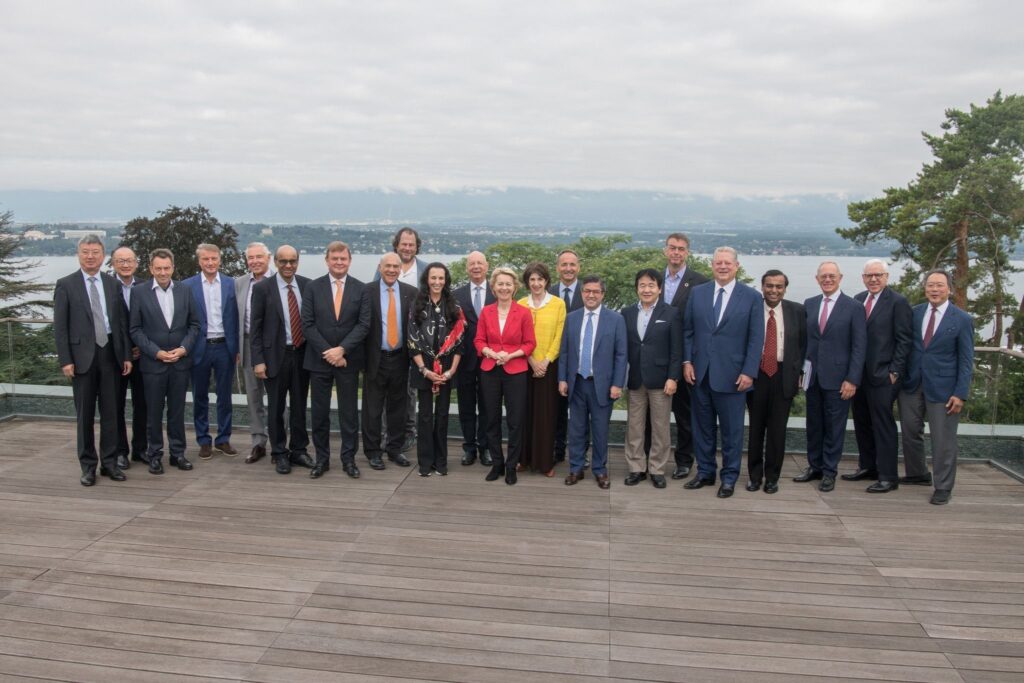 “I PLEDGE ALLEGIANCE, TO THE MASKOF THE WORLD HEALTH ORGANIZATION. AND TO THE NEW WORLD ORDER FORWHICH IT STANDS, ONE WORLD, UNDER LOCK DOWN,WITH MANDATORY VACCINATIONS FOR ALL” Brighteon The NWO demonic possessed Joe Biden mandate people to take the vaccine 9/15/2021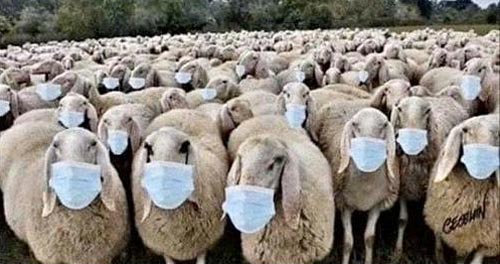 Photo from, “The Covidian Cult – There’s Reality, and There’s “Reality” by C.J. Hopkins (Mercola.com)We are in the fight of our lives...Children's Health Defense <team@childrenshealthdefense.org>Tue 9/14/2021 8:13 AMFor: health care professionals1 Are Staff Shortages Riskier Than Unvaccinated Staff? by Dr. Mercola 9/12/2021With hundreds of staff quitting rather than getting the COVID vaccine, some hospital CEOs are saying it’s far riskier to operate short-staffed than to enforce vaccine mandates for all staff.Dr. Tomislav Mihaljevic, CEO and president of Cleveland Clinic, and Dr. Cliff Megerian, CEO of University Hospitals, spoke at a forum and expressed concern that some health care workers would rather quit or be fired than get inoculated. “Hospitals are already understaffed and losing health care employees during a public health crisis would jeopardize the Clinic's ability to provide care,” Mihaljevic said. Bloomberg recently reported that Ballad Health had decided against implementing a vaccine mandate after learning that it might cause as many as 15% of nurses — or 900 employees — to resign. "It's a cynical question, but what gets us to losing the higher amount of staff?" said Alan Levine, CEO of Ballad Health, adding that he would hire 600 nurses immediately if they were available.According to the report, about 80% of caregivers at Cleveland Clinic and University Hospitals have been vaccinated, and 50% of Ballad's front-line nurses and 97% of its physicians are vaccinated.SOURCES: Beckers Hospital Review, August 27, 2021Bloomberg, August 26, 20212 Scanning & Transmission Electron Microscopy Reveals Graphene Oxide in CoV-19 Vaccines (drrobertyoung.com)3 Is COVID-19 a Bioweapon? By Dr. Mercola 9/12/2021 (pls see attachment to the email)“Warning to Medical Professionals If you are a doctor, nurse, pharmacist or other health professional administering these COVID shots, you may be wise to reconsider your participation in this scheme. A significant problem is there’s no way to provide or obtain informed consent. As noted by Fleming: “If you're injecting someone with these drug vaccine biologics, you are injecting them with something that you cannot possibly give them informed consent for, which means you're violating your Hippocratic Oath, you're violating the International Covenant on Civil and Political Rights Treaty, you're violating the Nuremberg Code, you're violating the Declaration of Helsinki. It's right across the board. It's not even something that you can pretend doesn't happen anymore. It's just in everybody's faces. And you can see that the powers that be are so stressed out right now that they are cajoling and coercing and manipulating and attacking. My friends in Italy tell me that vaccinated people are behaving in the same way that they did during World War II towards the Jews and the intellectuals. And let's remember, the first people Hitler put in concentration camps weren't the Jews. The first people were the intellectuals, because if you take the intellectuals and the doctors off the street, if you stop people from talking, you can control the people. So, the pressure being put on the medical community in this country and in countries around the world to simply go along is nothing more than the equivalent of what Adolf Hitler and the SS did during World War II when they rounded up the intellectuals. One [thing] will lead to the next and there's nothing about this that has been a successful campaign to control an infectious virus … All you have to do is read the emergency use authorization documents. I'm just stunned at how many people have not read these. I'm stunned at physicians not having read these.”More evidences have also emerged that covid 19 patients were murdered by hospital protocol, such as unnecessary used of ventilators and the medication Remdesivir patented/developed by Gates (which cause renal failure etc…)  Is a Global Conspiracy Promoting Remdesivir Over Hydroxychloroquine for Treating COVID-19? | Snopes.com Remdesivir: George Soros & Bill Gates Partner with China on Coronavirus Drug! - James Fetzer KAISER PERMANENTE: “If you go to the hospital, they will kill you!” | SOTN: Alternative News, Analysis & Commentary (stateofthenation.co) 9/13/2021 ImportantBrighteon “Hospitals ARE The New Ovens” – Dr. Jane Ruby on The Stew Peters Show (9/6/2021)I personally do believe that there are "some" serial killers work for Satan in the hospitals. Also they would force nasal and swab tests on patients. Those contain toxins, carcinogens, Graphene oxide and "something" that can damage a person immune system. It is possible that the swab tests contain a type of African parasite to be inoculated into patients' nose to trigger lung & systematic inflammation. Bill Gates did send a group of his people to African to use "vaccines" to kill people years ago. Those criminals might have found and studied the African parasites to be used for biowepaons. So parasites were found in covid 19 “vaccine” vials as exposed by Dr. Robert Young, Stew Peters and Dr. Jane RubyBrighteon ABSOLUTE PROOF - COVID SHOTS CONTAIN LETHAL PARASITES, GRAPHENE OXIDE AND STAINLESS STEEL = MURDER (9/5/2021)Texas RN Reports Nurses, Doctor DEAD After Jab! (Video) | SOTN: Alternative News, Analysis & Commentary (stateofthenation.co) 9/17/20214. What to do to take back your work place?=save all the “vaccine vials” for evidence and prosecutions. =print out some information, such as the above Dr. Robert Young’s article and/or have a video posted by Stew Peters/Dr. Jane Ruby (blood after vaccination) ready in your cell phone to be shown to your bosses and the patients who will come in for a shot (because they are not allowed to go to hospital without vaccination or misled by the mainstream media). These are “informed consent”.=If your bosses insist to murder patients, collaborate with others to find a malpractice lawyer.=use phone or recording device to record evidences. WOW! Watch this leaked video of hospital officials manipulating data and using scare tactics (Video) | SOTN: Alternative News, Analysis & Commentary (stateofthenation.co) 9/17/21=if you are a lawyer, please make yourself known to the hospital staffs (who are being forced to serve as murdering tools) by posting your contact information on Brighteon.com. List of Attorneys willing to Provide Legal Guidance Against Mandates | SOTN: Alternative News, Analysis & Commentary (stateofthenation.co) 9/13/2021=Public hospitals don’t belong to the globalists, Bill Gates, Fauci and all those evil people. They belong to the USA citizens. Since NIH, WHO, FDA, CDC, DOJ… are all murderers, there are really no justice at all in the USA. Please don’t rely completely on the judicial system to save you. It is possible that you might lose your jobs temporarily by refusing the shots and injecting innocent people with the deadly shots. In the long term, you will get back everything. = and/or collaborate with other health care professionals to open your own clinics. =and/or join AFLDs. =BMJ_No_7070_Volume_313_The_Nuremberg_Code.pdf (tghn.org)Stand For Health FreedomCalifornians tried to recall governor Newsom. But there were voter fraud, which is a mirror for other states. BOMBSHELL VIDEO: Democrats Guilty of Vote Fraud Again after CA Recall | SOTN: Alternative News, Analysis & Commentary (stateofthenation.co) 9/15/2021California Recall Ballots: See-Through Ballot Envelopes - Weak Cellphone Flashlight Through The Back Of The Envelope SHOWS VOTE (thegatewaypundit.com) 9/14/2021VIDEO PROOF of California Recall Voter Fraud | SOTN: Alternative News, Analysis & Commentary (stateofthenation.co) 9/15/2021Oregon joined Stand for Health Freedom (good model for all States)OR Senators File Petition for Grand Jury into CDC’s Criminal “Covid Data” Misconduct | SOTN: Alternative News, Analysis & Commentary (stateofthenation.co) 9/17/2021Sign The Petition To Investigate The CDC! (standforhealthfreedom.com) Important!Quick update as of 4pm 9/17 BREAKING: FDA Panel Overwhelmingly Rejects Pfizer Booster for 16 and Older • Children's Health Defense (childrenshealthdefense.org). FDA back off a bit. Don’t believe the FDA/CDC!! They have been “legally” killing people behind the scene for at least the past 30 years. They did know the covid 19 shots were bioweapons to exterminate mankind before the shots were rolled out.        Still they are guilty for =all the covid 19 “vaccines” deaths and adverse reports (worldwide) =as well as decades of forcing harmful drugs, approving dangerous chemicals, and 5G (recently) on innocent patients and the public =harming/killing cancer patients by only approving chemotherapy and harmful cancer drugs as the only treatments, when there are alternatives to save lives and/or lessen the severities of the diseases. Cancer patients have been forced to live through hell (invasive/painful treatments) before dying. =harming the ADHD, Autistic children. Instead of providing the truth/alternative/effective treatments for the parents, they deliberately keep the children sick with life-long disability and some of them were forced to live on harmful drugs to damage their brains and physiological functions. =harming children by mandatory over 60 childhood vaccines which has lead to many children need to carry an Epi-pen life time. = harming autoimmune patients who did not receive appropriate treatments (as prevented/hided by the CDC/FDA/big pharma), but suffered and died painfully. =harming mentally ill patients who have suffered greatly from the psychiatric drugs deliberately developed by pharma, such as Eli Lilly. Those drugs destroy neuronal cells. =prohibiting/hiding useful tests available to the public, such as GI map, micronutrient/intracellular test and IgG test etc.. to deliberately keep chronically ill patients not knowing the root causes of their problem. Many low income people cannot afford the tests even they know those tests are available. =intentionally limit “conventional” lab tests available to the public to deceive medical doctors and patients to keep many people sick life time, not in their optimal health (when their blood results falsely “look fine”). Patients complain their persistent symptoms not detected by conventional lab tests were either told by their doctors to go or be sent to psychiatric treatments=so forthIf you are a malpractice lawyer, please help bring justice to the USA and to the world. God bless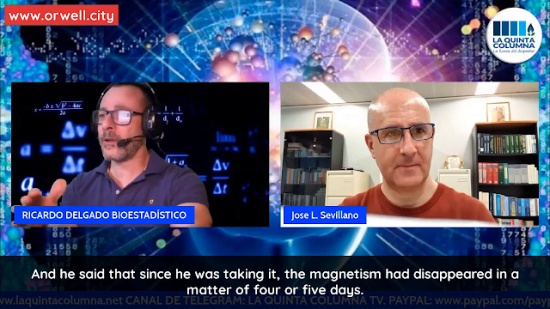 La Quinta Columna: Zinc helps raise glutathione levels and glutathione helps degrade graphene oxide - ORWELL CITYIn their program #81, La Quinta Columna keeps their research on how to detoxify graphene in the body. The team already mentioned that N-acetylcysteine and glutathione certainly work to degrade graphene, but today they talked about a very readily available supplement: zinc. Zinc has an interaction with glutathione and that is that the higher the concentration of zinc in the blood, the more ...www.orwell.city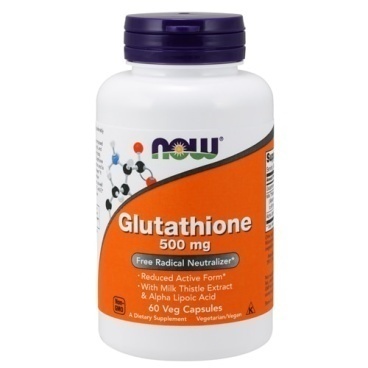 NOW Foods Glutathione -- 500 mg - 60 Veg Capsules - Vitacostwww.vitacost.com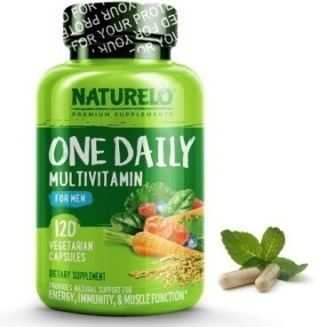 NATURELO One Daily Multivitamin for Men -- 120 Vegetarian Capsules - VitacostAt Naturelo® Premium Supplements we believe that the best vitamins and minerals come from nature, not from a lab. We take the gifts of nature – delicious, organically-grown fruits and vegetables – and pack them into potent, high-quality supplements that work naturally with your body. We want you to experience the benefits of whole food nutrition even if your busy lifestyle doesn’t allow ...www.vitacost.comNOW Foods Glutathione -- 500 mg - 30 Veg Capsules - VitacostGlutathione 500mgOr Liver Support with NAC (60 per Bottle): 30 Day Supply (mercolamarket.com)https://www.vitacost.com/naturelo-one-daily-multivitamin-for-men-60-Vitamin D3NOW Foods Vitamin D-3 -- 1000 IU - 180 Softgels - VitacostOr Liposomal Vitamin D 1000 IU (30): 90 Day Supply (mercolamarket.com)5- 5’3Upon waking-take 1 capsule/day for 2 monthsOr NAC 2 Capsule with lunch for 2-3 monthsTake one with breakfast. Use small amount of water to get the pill downNOW Foods Vitamin D-3 -- 400 IU - 180 Softgels - VitacostTake 400iu = 1 softgel at dinner time5’3 –5’6Upon waking-take 1 capsule/day for 2 monthsOr NAC 2 Capsule with lunch for 2-3 monthsTake one with breakfast. Use small amount of water to get the pill downTake 1000Iu= 1 softgel at dinner time5’6- 5’9Upon waking-take 1 capsule/day for 2 monthsOr NAC 2 Capsule with lunch for 2-3 monthsTake one with breakfast. Use small amount of water to get the pill downTake 1000IU d3 + 400IU D35’9 +Upon waking-take 1 capsule/day for 2 monthsOr NAC 2 Capsule with lunch for 2-3 monthsTake one with breakfast. Use small amount of water to get the pill downPls adjust it yourself